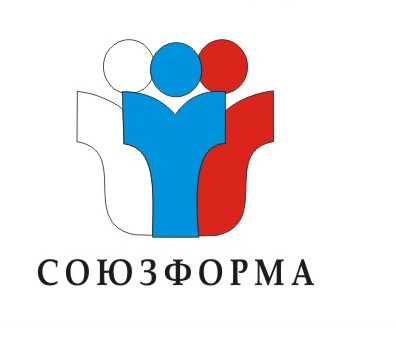 МОНИТОРИНГ ПУБЛИКАЦИЙ СМИо деятельности Национального союза производителей школьной формы «Союзформа»Период: 03.09.2013 – 22.10.2013Подготовил руководитель пресс-службыПетров Станислав Вадимович(926)154 8013, (929)579 5532soyuzforma@bk.ruРоссийская Газета15.10.2013http://www.rg.ru/2013/10/15/reg-szfo/forma.htmlВнеклассный пошивПочему рынок СЗФО не удовлетворяет спрос на школьную формуУльяна ВылегжанинаВ регионах Северо-Западного федерального округа подводят первые итоги введения дресс-кода в школах. Ажиотаж, связанный с дефицитом ученической формы, спал, однако множество нерешенных проблем осталось.Негласный дефицитФедеральный закон об образовании, установивший общий подход к школьной форме по всей стране, вступил в силу с 1 сентября 2013 года. Согласно новому документу, форма должна носить светский характер и соответствовать общепринятым нормам делового стиля. Регионы вправе устанавливать дополнительные требования к одежде учеников. А с конкретными деталями - фасоном, цветом, тканью - определялась каждая школа в отдельности.По оценкам Национального союза производителей школьной формы "Союзформа", к началу учебного года школьной формой были обеспечены только 3,5 миллиона учеников: полтора миллиона комплектов отшили в России, еще около двух миллионов было закуплено за границей. Всего же в этом учебном году за парту село около 13 миллионов школьников.Формально ни региональные власти, ни администрации школ не заявляли о дефиците ученической одежды. Однако школьные форумы пестрят сообщениями родителей, которые в поиске формы сбились с ног. Мамы и папы некоторых новгородских и псковских школьников, к примеру, покупали форму в Санкт-Петербурге. А многие калининградские родители приобретали школьную одежду для своих чад в Польше или Литве.Почему рынок СЗФО оказался не готов к ожидаемому спросу на школьную форму, разбиралась корреспондент "РГ".Школьная фирмаПродавцы школьной формы подсчитывают прибыль. В этом году продажи строгих брюк, юбок, жилеток, рубашек и пиджаков увеличились во всех десяти магазинах школьной формы, которые обзвонила корреспондент "РГ". У кого-то разница с прошлым годом составила 5-10 процентов, у кого-то - все 100 процентов.- У нас продажи выросли на 15 процентов. Кроме того, по просьбам родителей мы на два часа увеличили время работы торговой точки: в прошлом году работали с 11 до 18, в этом - с 10 до 19, - рассказывает владелица одного из магазинов школьной одежды в Калининграде Ирина Грязова. - При этом количество групповых заказов от классов у нас снизилось в разы - родители ушли к конкурентам, которые предлагали свои услуги непосредственно в школах и заключали договоры со школьными администрациями. Мы решили, что такой агрессивный маркетинг - не для нас, ведь гарантировать стопроцентное выполнение заказа для целой школы небольшому магазину сложно, а подводить клиентов и рисковать репутацией очень не хотелось. Думали даже, что останемся в минусе, но в результате вышел плюс - за счет наплыва индивидуальных покупателей.Представители крупных швейных фабрик СЗФО об объемах производства говорят с осторожностью. Во всех регионах Северо-Запада с форматом школьной одежды определялись образовательные учреждения, а удовлетворить разноплановые требования нескольких сотен школ в фабричных условиях просто невозможно. При этом школы не имеют юридического права размещать заказы на пошив одежды и расплачиваться с производителями, аккумулируя деньги и пожелания мам и пап.- В результате приходится либо работать с отдельными классами и даже родителями, что противоречит принципам массового производства, либо работать со школами на доверии, - комментирует корреспонденту "РГ" ситуацию генеральный директор псковской швейной фабрики "Славянка" Елена Косенкова. - Такое доверие нам уже аукнулось. Фабрика договорилась с несколькими великолукскими школами о пошиве формы определенного фасона, закупила ткани, произвела товар, а его не выбрали. В результате учебный год уже идет, а невостребованная детская одежда, которая обошлась нам примерно в миллион рублей, лежит на складе.Как считает Елена Косенкова, механизм поставок формы в школы необходимо закрепить на законодательном уровне. А формат школьной формы должен быть единым хотя бы в рамках одного региона.- Это существенно облегчит жизнь и швейным фабрикам, и школам, и родителям, - подчеркивает Елена Косенкова. - Пока же большинство производителей школьной одежды, в том числе и наша фабрика, не готовы увеличивать объемы производства. Мы заняли выжидательную позицию. Надеемся, что к следующему году многие законодательные и юридические вопросы удастся решить.Двойка за шитьеСейчас в реестре производителей школьной формы национального союза "Союзформа" насчитывается порядка 40 северо-западных предприятий. Из них около 15 - это крупные швейные фабрики и заводы, остальные - небольшие швейные цеха и ателье.Как оказалось, некоторые игроки рынка к возросшему спросу на школьную одежду оказались не готовы. К примеру, в Псковской области одно из швейных ателье оставило родителей нескольких школ области и без формы, и без денег. Предоплату за пошив изделий компания взяла еще весной, однако к началу учебного года заказ так и не был выполнен.- Не думаю, что в данном случае имеет место преднамеренный обман, - предполагает председатель национального союза "Союзформа" Евгений Томак. - Скорее всего, заказ сорвался по каким-то производственным причинам. Возможно, небольшое ателье просто не смогло справиться с объемами.Как отметил Евгений Томак, произошедшее - результат несовершенства федерального законодательства. В российской нормативно-правовой базе отсутствует само понятие "школьная форма", не говоря уже о том, какой она должна быть и кто имеет право ее производить.- Изготовлением школьной формы должны заниматься только надежные производители, имеющие соответствующие технические и технологические возможности, - продолжает председатель национального союза "Союзформа". - Это связано не только с гарантиями своевременной поставки формы в школы, но и возможностью контролировать качество изделий. Поэтому на федеральном уровне необходимо создать реестр добросовестных производителей школьной формы, определить требования к составу и качеству тканей, а на уровне региона утвердить единый модельный ряд.Дресс-код учебныйВ конце сентября специалисты "Союзформы" приступили к закупкам образцов школьной одежды в Псковской области. Комплекты пройдут испытания в сертифицированных лабораториях, а результаты экспертизы будут направлены в управление Роспотребнадзора и государственное управление образования региона. Подобные исследования прошли уже в 14 российских регионах. Поводом для начала "контрольных закупок" стали многочисленные жалобы на качество школьной формы, поступающие в союз от родителей школьников.- По предварительным данным, 60-70 процентов школьной одежды, которая была проверена в контрольных регионах, вообще нельзя носить, - делится с корреспондентом "РГ" информацией директор Великолукской швейной фабрики "Велфа" и член правления национального союза "Союзформа" Виктор Незнанов. - Она не пропускает воздух, не гигроскопична, зачастую токсична. А в отдельных регионах России показатели некачественной одежды достигали 90 процентов.Производители детской одежды уверены: даже с учетом импорта обеспечить в один год 13 миллионов российских школьников качественной формой невозможно. Поэтому форму в школах следует вводить поэтапно.- В ближайшие один-два года необходимо сшить одежду для начальной школы, затем постепенно приучать к форме учеников средней школы, - поясняет Виктор Незнанов.Кстати, поэтапный ввод форменной одежды уже практикуется в некоторых регионах РФ, в том числе и в Псковской области. Там с 1 сентября текущего года, в соответствии с приказом регионального управления образования, форма введена только в начальной школе.- Текущий учебный год нужно рассматривать как некий переходный период, во время которого представители региональной власти, бизнеса и общественности будут работать над оптимальным решением вопросов, связанных со школьной формой, - отмечает начальник государственного управления образования Псковской области Александр Седунов.Кстати, в двух третях школ Санкт-Петербурга уже существовал дресс-код, поэтому в текущем учебном году для большинства петербургских школьников ничего не изменилось. Да и в ряде образовательных учреждений Калининградской области своя форма появилась еще несколько лет назад, причем не только в лицеях и гимназиях областного центра, но и во многих сельских школах.- Это объясняется не только стремлением образовательного учреждения создать собственный имидж, но и соображениями практичности, - поясняет министр образования Калининградской области Светлана Трусенева. - Общий стиль одежды удобен, настраивает на рабочий лад, стирает определенные социальные границы между учащимися.Между темХотя официально образовательные учреждения не имеют права заключать контракты с производителями и продавцами детской одежды, в некоторых школах родителей обязали покупать конкретные изделия в добровольно-принудительном порядке. Такую тенденцию показал опрос портала Superjob, который проводился среди мам школьников во всех федеральных округах России.Выяснилось, что 11 процентов респондентов вынуждены были приобретать школьную одежду одной-единственной фабрики. Еще 16 процентов опрошенных сообщили, что школы обязали их покупать форму в определенном магазине. "Подобные жесткие рамки дают родителям повод подозревать администрацию школы в так называемых "откатах" от производителей и поставщиков школьной формы", - делают вывод социологи Superjob. - Нас в школе поставили перед фактом: форма нужного цвета и фасона продается только в одном магазине, - делится информацией Оксана, мама третьеклассницы из Калининграда. - И ладно, если бы качество одежды, которую нам навязали, было пристойным. Но это оказался какой-то ужас: синтетические пиджаки за две с половиной тысячи рублей, будто стеклянные на ощупь, брючки за две тысячи рублей, которые покрылись катышками после четвертой стирки. Хотели даже купить форму немного иного фасона и цвета в другом магазине, но побоялись, что дочка будет чувствовать себя белой вороной.МнениеЕвгений Томак, председатель Национального союза производителей школьной формы "Союзформа":- Ситуация, когда родителей школьников заставляют приобретать форму у определенного поставщика, типична для многих регионов России. Однако сейчас важно разобраться не столько в каждом конкретном эпизоде, сколько в причинах произошедшего. На региональном уровне дали указание: носить форменную одежду, но при этом не было определено, где ее брать. Конечную ответственность возложили на администрации образовательных учреждений, у которых и без того хватает головной боли.Мы считаем, что вопрос обеспечения учащихся формой должен решаться на региональном уровне. Это может быть постановление правительства субъекта Федерации или другой подобный документ, который определит единые требования к внешнему виду школьной формы, установит механизм поставок формы в образовательные учреждения, урегулирует права и обязанности изготовителей, поставщиков и потребителей.ИТАР-ТАСС15.10.2013http://www.itar-tass.com/c95/912974.htmlГосдуме рекомендуют прописать требования к школьной форме в федеральном законодательствеМОСКВА, /Корр. ИТАР-ТАСС Дмитрий Волин/. Общественная палата /ОП/ РФ рекомендует Госдуме прописать требования к школьной форме в федеральном законодательстве."Общественная палата поддерживает инициативу законодательного обеспечения введения для учащихся школ формы и определения требований к ней. После подписания эти рекомендации будут переданы в Госдуму", - сказал, выступая на слушаньях в Общественной палате, заместитель председателя комиссии ОП по развитию образования Любовь Духанина.Читайте также - История школьной формы. ФотогалереяЮридическое понятие формыУчастники встречи обратили внимание на необходимость законодательного закрепления понятие школьной формы. "Мы вышли с инициативой, чтобы в рамках всей страны закрепить в законе понятие школьной формы", - сказала депутат Госдумы, сопредседатель Центрального штаба Общероссийского народного фронта /ОНФ/ Ольга Тимофеева.Идею юридически закрепить понятия школьной формы также поддержал вице-президент Российского союза предпринимателей текстильной и легкой промышленности Евгений Томак. "Просим первым делом в федеральном законе зафиксировать, что такое школьная форма, если мы хотим, чтобы школьная форма была, она должна быть зафиксирована и иметь юридическое определение", - подчеркнул он. Томак также добавил, что переход на школьную форму по всей стране может занять до четырех лет. "Сегодня в стране одеты в форму не более 15% учеников", - подчеркнул он.Требования к одежде школьниковСогласно новому закону "Об образовании в РФ", вступившему в силу с 1 сентября 2013 года, во всех школах России вводится единое требование к школьной одежде. При этом сами требования устанавливаются региональными нормативными актами.В московских школах сейчас действует переходный период для того, чтобы определиться с формой для учеников. Окончательное решение будут принимать управляющие советы школ. По данным ВЦИОМ, россияне положительно относятся к введению школьной формы и готовы потратить на нее три с половиной тысячи рублей.РИА Новости15.10.2013http://ria.ru/society/20131015/970130374.html#ixzz2htB06pEkЭксперты предложили прописать понятие школьного дресс-кода в законеНовый закон об образовании устанавливает общий подход к одежде учащихся, однако пока понятие школьной формы не прописано в законодательстве. Участники слушаний в Общественной палате считают, что требования нужно закрепить на федеральном уровне.МОСКВА, 15 окт — РИА Новости. Понятие школьного дресс-кода, обязательность ношения формы, общие требования к ней вместе с перечнем предметов одежды должны быть закреплены на федеральном уровне, считают участники слушаний в Общественной палате (ОП) РФ.Десять основных положений нового закона об образованииНовый закон об образовании, который вступил в силу с 1 сентября, устанавливает общий подход к школьной форме по всей стране, в частности, она должна иметь светский характер и соответствовать общепринятым нормам делового стиля."Общественность поддерживает тезис о том, что вводить нужно не школьную форму, а единые требования к внешнему виду школьников — дресс-код. Одной из задач образования является эстетическое воспитание ребенка, формирование понимания, что необходимо учить ребенка тому, как одеваться зимой и летом", — сказала в ходе заседания зампредседателя комиссии ОП РФ по развитию образования Любовь Духанина.Дресс-код в законеВ свою очередь депутат Госдумы Ольга Тимофеева отметила, что пока понятие школьной формы не прописано в законодательстве."Мы предлагаем ввести определенный дресс-код в рамках образовательных учреждений<…> Мы хотим все-таки привести к возможному единообразию, почему бы не прописать в законе об образовании, что такое требования к школьной форме, какие они, как должны выглядеть наши дети", — сказала депутат.Предложения Духаниной и Тимофеевой поддержал президент-председатель правления Национального союза производителей школьной формы "Союзформа" Евгений Томак. По его мнению, на федеральном уровне стоит зафиксировать, что школьная форма — единый по стилю, конструкции, цвету и материалу комплект предметов одежды, которую ученик надевает в школу."Если этого не сделать, школьной формы как продукта не будет. Если мы хотим, чтобы школьная форма была, она должна быть зафиксирована и иметь юридические определения", — сказал Томак, добавив, что сегодня не более 15% российских учеников носят школьную форму.При этом он отметил, что школьную форму должны производить те фабрики, которые находятся в регионе. По его подсчетам, переходный период на производство школьной формы займет четыре года.Коммерсантъ16.10.2013http://www.kommersant.ru/doc/2320843Детям пошили реформуБизнес предлагает ввести единую форму для школьниковПредставители легкой промышленности, ссылаясь на поручение президента Владимира Путина, требуют введения единой школьной формы для всей страны. Об этом шла речь на вчерашнем заседании Общественной палаты. Представители бизнеса уверены, что подобные меры сгладят имущественные и национальные противоречия между учащимися. Речь при этом идет о рынке объемом до 50 млрд руб. в год. Промышленников поддержали представители ОНФ, предложив, правда, чтобы выбор формы осуществлялся на уровне субъекта федерации.Тема школьной формы стала актуальной в 2012 году, когда школа села Кара-Тюбе (Ставропольский край) запретила ученицам появляться в классе в хиджабах. Родители обратились в суд и проиграли его, но в Госдуме начались бурные дискуссии, стоит ли регламентировать одежду учащихся. В октябре прошлого года представитель ОНФ, депутат Госдумы Ольга Тимофеева задала Владимиру Путину вопрос о его отношении к проблеме и получила ответ, что "в регионах вполне можно вводить такую единую форму одежды". В декабре 2012 года был принят закон "Об образовании в РФ", где среди прочего школы получили право самостоятельно устанавливать требования к одежде учащихся. Однако ОНФ это показалось недостаточным — там требовали госрегулирования этого вопроса, ссылаясь на необходимость устранить имущественные и религиозные различия. В итоге в марте 2013 года на совещании о ситуации в легкой промышленности Владимир Путин одобрил введение школьной формы как способ обеспечить заказом отечественных производителей и издал соответствующее поручение. Минобрнауки изначально не поддерживало идею, однако после президентского поручения издало проект "единых требований к одежде" для регионов. Документ снова оставлял введение формы и ее дизайн за школой по согласованию с родителями. Большинство субъектов федерации, в том числе Москва, поддержали такой подход. Однако документ вновь не устроил ОНФ, и депутат Тимофеева с коллегами подготовила поправки в закон "Об образовании", где предлагается "единые требования к одежде учащихся устанавливать законодательством субъектов РФ". "Мы приводим школу к единообразию,— пояснила она вчера на круглом столе в Общественной палате РФ.— Форма — это элемент дисциплины". По мнению депутата, право школ выбирать форму приводит к негативным последствиям. "Я не националистка, но у нас в Нефтекумском районе стало 80% мусульман. И они давят на директоров школ, чтобы дети носили хиджаб,— сказала депутат от Ставрополья.— Что мы получим через несколько лет?" Комплект повседневной школьной формы, по словам депутата, обойдется родителям в 2-3 тыс. руб. (в эту сумму не входят парадная и спортивная форма.— "Ъ"). "Это не такое уж и бремя для родителей,— считает госпожа Тимофеева.— Такие же деньги родители тратят на джинсы и платья с декольте". Ранее родители критиковали идею введения формы, считая ее лоббизмом интересов производителей. "У нас нет задачи дать работу легкой промышленности,— заявила она, видимо, забыв о президентском поручении.— Но я депутат нашего края, а не европейской страны. Если мы чуть-чуть подтолкнем конкурентоспособного местного производителя, в этом нет ничего плохого". Председатель Национального союза производителей школьной формы, исполнительный директор Брянского камвольного комбината (производит в том числе ткани для Минобороны, МЧС, ФСИН и ФСКН) Евгений Томак поддерживает ОНФ: "В стране 47 тыс. школ. Если каждая будет устанавливать требования индивидуально, то часть детей получит некачественную, небезопасную одежду". В связи с этим производители предлагают обозначить в законе подробное положение о школьной форме, ее крое и материалах. Фактически бизнес требует введения единой для страны школьной формы, предлагая на выбор линейку из нескольких наборов. "Иначе субъект установит для себя только обязательную жилетку, и мы ничего не добьемся,— посетовал господин Томак.— Дело не в деньгах, мы сами родители и не хотим, чтобы дети ходили в школу, как на дискотеку. В 12 лет начинается половое созревание, и дети думают об одежде, а надо — об учебе". Ранее, на встрече с Владимиром Путиным, господин Томак заявлял, что введение школьной формы "не отдаст иностранным поставщикам до 50 млрд руб.". Господин Томак предложил также создать госреестр производителей формы, которые будут напрямую сотрудничать со школами,— это позволит исключить торговую наценку. Однако сейчас у текстильной отрасли недостаточно мощностей для такого масштабного проекта, поэтому бизнесмены предлагают растянуть введение обязательной формы на четыре года. "Дети быстро растут, поэтому одежду придется закупать каждые несколько месяцев. Мы бы спокойно обошлись юбочками по 300 руб., но теперь не получится",— говорит мама московской первоклассницы Анна Саранг. Учителя считают, что и педагогического эффекта форма не даст. "У кого-то будет айфон, а у другого — старенький телефон. Кого-то папа привозит в школу на "Лексусе", а остальные добираются на троллейбусе,— указывает представитель профсоюза "Учитель" Андрей Демидов.— Даже в одинаковой одежде классовые различия сохранятся". Александр Ъ-ЧерныхТрибуна Общественной палаты15.10.2013http://top.oprf.ru/main/12370.htmlСоблюдай «дресс-код»!15 октября в стенах Общественной палаты РФ прошли слушания на тему «Введение школьной формы в Российской Федерации: работа над ошибками 2013 года. Подготовка к 2014-2015 учебному году». Участниками мероприятия стали члены ОП, депутаты Госдумы, производители одежды и представители легкой промышленности. Модератором беседы выступила заместитель председателя Комиссии ОП РФ Любовь Духанина. Экспертами был выдвинут вопрос: какая форма нужна школам нашей страны?Поводом для рассмотрения вопросов о школьной форме на государственном уровне  послужили  нашумевшие  события Ставропольского края. Прошлогодний скандал разразился вокруг ношения школьницами  хиджаба. После долгих разбирательств носить мусульманский предмет одежды в школах все-таки запретили. Региональные власти мотивировали это решение  тем, что Россия – светская страна. Как известно, Владимир Путин посоветовал подумать над созданием единой школьной формы.На слушаниях ОП разразилась нешуточная дискуссия.Депутат Государственной Думы  ФС РФ Ольга Тимофеева объявила, что главная задача – это устранить социальное и религиозное расслоение школьников. Школа должна стать местом для  получения знаний. По  ее словам, для этого необязательно вводить общую форму, можно ввести конкретные требования по одежде. По мнению Тимофеевой,  школьный «дресс-код» необходимо разрабатывать на региональном уровне, учитывая климатические особенности каждого субъекта Российской федерации.У вице-президента Российского союза предпринимателей  текстильной и легкой промышленности Евгения Томака была другая позиция. Он сказал: «Президент 4 раза уже говорил о школьной форме. Требования к одежде – это другая история. Нам нужно определиться в подходе решения проблемы. Нужно зафиксировать в Федеральном законе общее понятие школьной формы. Школьная форма – это единый по цвету и стилю комплект одежды».Стоит отметить, что большинство участников дискуссии не поддержали чиновника.Заместитель председателя Комиссии ОП РФ Любовь Духанина заявила: «Если мы хотим достичь результата, то правильно сейчас  говорить о требованиях одежды. Нам не нужно навязать единую форму. Нужно научить детей правильно одеваться».Свое мнение также огласила обычная гражданка РФ Лидия Трофимова, которая призналась «Трибуне ОП», что просто пришла послушать. Она рассказала  неприятную историю, произошедшую в ее жизни:  «Мой внук пошел в первый класс. Руководство  школы пригласили родителей. Я  как бабушка, проработавшая много лет  в школе, конечно же, пришла.  Нам показали буклет и сказали, что нужно купить определенную форму. Мы пошли в подвал, который назывался складом  магазина. Там маленькая примерочная и гигантские  очереди  Мы купили мальчику 2 комплекта одежды. Я знаю, что ребеночек может испачкаться. Всего мы уплатили около 12 тысяч рублей. Где Вы по 3 тысячи покупаете? Я не знаю! Не видела! Мне захотелось плакать, когда я увидела то, что мы приобрели. Ткань  похожа на стекло! Пришлось пойти в другой магазин, где я купила другие вещи».Депутат Государственной Думы ФС РФ Ольга Тимофеева заявила, что подобных историй великое множество и это говорит о целесообразности «дресс-кода», который может позволить родителям самим выбирать производителя одежды. Участники слушаний сошлись на том мнении, что требования к школьной одежде будут дорабатываться 2 недели. «Трибуна ОП» пообщалась с экспертами, у которых произошло столкновение мнений.Ольга Тимофеева, Депутат Государственной Думы ФС РФ:- Вернусь к тому, что мы ведем речь не о школьной форме, а о требованиях к внешнему виду ученика.  «Дресс-код» на начальном уровне уже действует. В каждом субъекте уже есть  свои акты или законы Сегодня мы предлагаем их детализировать. Хотим, чтобы уже существующие акты освобождали директоров от ответственности. В каждом субъекте должны быть свои требования к одежде, ведь мы живем в огромной стране с разными климатическими условиями и с разными производителями и поставщиками  одежды.  Большинство родителей за нас.Евгений Томак, Вице-президент Российского союза предпринимателей  текстильной и легкой промышленности, президент-председатель Правления Национального союза производителей школьной формы «Союзформа»:- Нужно дать юридическое определение школьной формы. Безусловно, необходимо, чтобы перечень всех предметов школьной одежды, которые могут быть в стране, на всей нашей территории,  проверялся правительством Российской Федерации. Далее, регионы пускай утверждают цвет, материал, конструкцию. А потом уже надо определить производителей.Портал Общественной палаты Российской Федерации16.10.2013http://oprf.ru/press/news/2013/newsitem/22849Дресс-код на урок15 октября в Общественной палате РФ прошли слушания, посвященные введению школьной формы в России.Основная проблема нововведения заключается в том, что понятие школьной формы не прописано в законодательстве. В новом законе об образовании, который вступил в силу 1 сентября, прописаны достаточно поверхностные критерии к школьной форме — она должна иметь светский характер и соответствовать общепринятым нормам делового стиля.По мнению участников встречи, конкретные требования к школьной форме необходимо закрепить на федеральном уровне. Причем навязывать единую школьную форму, как считает большинство экспертов — ошибочно.«Россия большая страна с различными географическими и климатическими условиями, — говорит депутат Государственной Думы ФС РФ Ольга Тимофеева, — поэтому форма в регионах должна отличаться».Президент-председатель правления Национального союза производителей школьной формы «Союзформа» Евгений Томак считает, что в федеральном законодательстве должны быть прописаны стиль, конструкция и материал одежды. Кроме того, необходимо законодательно зафиксировать работу с поставщиками, чтобы избежать спекуляций и низкого качества продукции, уверен эксперт.«Все производители должны быть записаны в единый реестр, — отсекающий от школ недобросовестных поставщиков, — говорит Томак. — Но при этом я вынужден признать, что сегодня российские производители не готовы обеспечить всех наших школьников, в особенности это сложно сделать, если каждая школа или город будут выдвигать собственные требования к фасону. Пошивом должны заниматься близлежащие к школам фабрики», — добавил Томак.«Мы должны убедить всех сомневающихся в целесообразности введения единообразной формы, которая будет культивировать ценности образовательных организаций», — заявила заместитель председателя Комитета Государственной Думы ФС РФ по образованию Ирина Мануйлова.По ее мнению, положение о школьной форме должно быть четко регламентировано, понятно и доступно не только для специалистов образовательной сферы, но и для родителей учеников. «Родители и учащиеся не должны оставаться в стороне, — считает Мануйлова. — Они должны принимать непосредственное участие в решении вопросов по школьной форме».Заместитель председателя Комиссии ОП РФ по развитию образования Любовь Духанина подчеркнула, что одежда должна соответствовать месту пребывания. «Школьная форма способствует созданию деловой атмосферы на занятиях, эстетическому развитию ребенка и устранению социального неравенства», — отметила член ОП. Она считает, что механизм введения формы должен быть достаточно простым и прозрачным.По итогам общественных слушаний в Госдуму будет направлено заключение ОП, касающееся школьной формы.Московский Комсомолецhttp://www.mk.ru/social/education/article/2013/10/15/930765-shkolnaya-forma-stanet-edinoy-po-strane.html15.10.2013Школьная форма станет единой по стране?Дресс-код для школяров признали излишне демократичнымВопрос школьной формы, который, казалось бы, решился и утих, зазвучал с новой силой. Возможно, стандарты одежды для школьников станут строже, а ношение её – обязательнее. От производства школьной формы хотят отсечь китайцев, введя строгий реестр, поддерживающий российские фабрики. А Национальный союз производителей и вовсе настаивает на возвращении единого общероссийского фасона, как это было в СССР.Когда возвращение школьной формы начало обсуждаться, общественному негодованию не было предела. Многие воспринимали возврат обязательных ученических костюмов как потерю всех гражданских прав и свобод... Однако законодатели весьма гуманно подошли к вопросу формы, дав учебным заведениям максимум возможностей для самостоятельного решения этого вопроса, и «введя форму» лишь на уровне рекомендуемого дресс-кода.Сегодня выявлено большое количество разного рода нарушений со стороны администраций учебных заведений и производителей одежды. И причиной этого многие эксперты считают ту самую мягкую формулировку вопроса, вызвавшую «правовую неопределенность касательно правил ношения формы и требований к ней». Неконкретность закона вышла боком.- Мягкие рекомендации закона дали школам и регионам полную свободу, но также породили хаос и проблемы, - говорит Ольга Тимофеева, депутат Госдумы, сопредседатель ОНФ. - Где-то появились жесткие требования к внешнему виду, где-то просто рекомендуют одевать детей в светском стиле. В Брянске, к примеру, всем первоклассникам шьют форму бесплатно, за счет местного бюджета, а в других районах отмечалась пролоббированная поставщиками принудиловка, высокие цены при низком качестве и т.д. Перекосов на местах было много — директорам школ предлагают откаты, давят на них, а нас обвиняют в том, что мы за счет кошелька родителей поддерживаем российскую легкую промышленность. Поэтому в вопрос школьной формы нужно внести больше конкретики – субъекты должны принять однозначные требования к виду и порядку ношения формы, исключив часто встречающиеся сегодня размытые формулировки, типа «светский характер, без религиозной и травмирующей атрибутики и пр.».Жесткую конкретику обозначил Евгений Томак, руководитель Брянского камвольного комбината, президент Нац. союза производителей школьной формы:- Свобода в выборе фасонов каждой школой — это уничтожение всей идеи формы! Сегодня более 80% представленных на рынке образцов не соответствуют регламенту таможенного союза, некачественные, а вообще одеты в форму не более 15% школьников по регионам.Поэтому, по мнению Томака, производить форму для школьников региона должны только фабрики этого же региона, а не иностранная промышленность, и это должно быть прописано в законе:- Если местной фабрики в регионе нет, Минпромторг определит поставщика. И все производители должны быть записаны в единый реестр, отсекающий от школ недобросовестных поставщиков. Но при этом я вынужден признать, что сегодня российские производители не готовы обеспечить всех наших школьников, в особенности это сложно сделать, если каждая школа или город будут выдвигать собственные требования к фасону. Нужен единый фасон формы для всей страны – только в этом случае (да и то – года через четыре) мы сможем выйти на необходимый уровень производства.Однако Ирина Мануйлова, зампред комитета Госдумы по образованию не поддерживает идею единой формы:- Сегодня неправильно возвращаться к общему типу формы, как с СССР. Мы живем в условиях демократии, нужна не единая форма, а единообразная. Это разные вещи.Член Общественной Палаты Любовь Духанина призывает включить в реестр поставщиков также мам, которые умеют пользоваться швейной машинкой:- Ребенок может быть нестандартной комплекции – полный или высокий. Форму купить для него будет затруднительно. А мама может сшить из ровно той же ткани форму такого же фасона. Поэтому, вводя реестр производителей, исключать законодательно самостоятельный пошив нельзя – это нарушение прав и свобод, в том числе и семей с невысоким достатком. Между прочим, 20% семей даже в Москве столкнулись с финансовыми проблемами при сборе ребенка в школу.В итоге Общественная Палата подготовила проект целого ряда изменений к закону об образовании касательно школьной одежды. Предлагается установить обязательность ношения формы – либо по регионам, либо вообще ввести единый стандарт для всей страны. При этом появится четкое описание предметов формы, особенности конструкции, ткани, фурнитуры и т.д. Удар по китайским производителям должны нанести прописанные в законе требования к качеству и введение реестра производителей, получивших право шить форму. Упорядочить нынешнюю анархию в вопросе школьной формы планируется с 1 сентября 2015 годаматериал: Евгений БалабасИзвестия18.10.2013http://izvestia.ru/news/559049Школьную форму предлагают отметить знаком качестваОбщественная палата предлагает законодательно закрепить перечень основных и дополнительных предметов внешнего вида ученикаШкольную форму предлагают отметить знаком качестваЧлены Общественной палаты обратились к правительству и депутатам Госдумы с просьбой утвердить перечень основных и дополнительных предметов школьной формы. Кроме того, они предлагают составить реестр добросовестных производителей школьной формы. Рекомендации общественников (они есть у «Известий») будут рассмотрены 18 октября на заседании рабочей группы думского комитета по образованию.— 18 октября у нас заседание рабочей группы по школьной форме. Будем смотреть, какая ситуация со школьной формой в субъектах. Подведем итоги мониторинга соответствующих нормативных актов в регионах, — рассказала зампредседателя комитета по образованию Ирина Мануйлова («Единая Россия»).В марте 2013 года на совещании в Вологде президент Владимир Путин дал правительству поручение о законодательном обеспечении введения для обучающихся в государственных общеобразовательных учреждениях школьной формы. Ответственными за выполнение поручения назначили Минобразования, Минпромторг и Минюст России. Ведомства передали установление требований к одежде обучающихся в ведение образовательных организаций, что привело к неразберихе. Каждая школа прописывает в уставе свои требования к школьной одежде. Иногда они абсурдны (например, детей отчитывают за «слишком» узкие или широкие брюки). В ряде школ запрещены брюки для девочек, несмотря на особенности климата.Члены Общественной палаты считают, что должно быть два комплекта женской и мужской формы — для теплого и холодного времени года. Предположительно, к обязательным предметам мужской формы отнесут пиджак, брюки и рубашку, к факультативным — такие предметы, как жилет, галстук. Девочкам предлагают блузку и сарафан или же пиджак, блузку и юбку. Знаки религиозной принадлежности, такие как хиджаб, предлагают запретить, чтобы обнулить признаки религиозных различий учащихся.Виктор Шудегов, представляющий в комитете по образованию «Справедливую Россию», назвал «большой ошибкой» отсутствие положения о введении школьной формы в законе «Об образовании».— Мы сделали большую ошибку, что не включили необходимость введения школьной формы в наш новый закон «Об образовании». Сейчас школьная форма введена инструктивным письмом министра образования. В регионах это все спустили в образовательные организации, которые ввели положение о ношении формы в уставы. В результате появилось слишком большое количество разных модификаций. Сохранение принципа «каждой школе своя форма» породит неравенство между учащимися различных школ, что может послужить новым основанием для возникновения неприязни между ними, — предупреждает депутат.«Эсер» выступает за закрепление на федеральном уровне основного перечня предметов школьной формы, а определение дополнительных предлагает отдать в ведение субъектов.— Из чего должна состоять форма, надо решать на федеральном уровне, оговорив основные предметы. Скажем, пиджак и брюки для мальчиков, платье и фартук для девочек. Также на федеральном уровне надо вводить ограничения по наличию отдельных предметов. А дополнительные предметы одежды, зависящие, например, от климатических условий, можно отдать в ведение регионов, — рассуждает парламентарий.Также члены ОП отмечают низкое качество продукции, предлагаемой на рынке школьной формы. Для того чтобы предупредить конечного потребителя о качестве, они предлагают вести реестр компаний — производителей школьной формы. Эта инициатива нашла поддержку у парламентариев.Коммунист Михаил Берулава подчеркнул, что эту норму надо было уже давно ввести.— Нужно было с самого начала вести реестр добросовестных компаний. А также определить цену, чтобы она была приемлемой для родителей. И еще — порядок субсидирования малоимущих семей, которые не имеют возможности приобрести детям форму, — считает народный избранник.А Ирина Мануйлова говорит о знаке качества, которым можно было бы отмечать качественную продукцию.— Такой реестр или же знак качества стал бы сигналом для родителей — можно приобретать такую одежду или нет, — заключает Мануйлова.ДЕТИ Mail.ru 16.10.2013http://deti.mail.ru/news/i-snova-o-shkolnoj-reforme/Бизнесмены требуют введения единой школьной формыВ рамках заседания Общественной палаты представители легкой промышленности снова выступили с требованием ввести единую школьную форму для всех общеобразовательных учреждений России. Фотобанк ЛориРоссийские бизнесмены утверждают, что персонализированное введение формы  каждой отдельно взятой школой не решило проблем с устранением социальных и национальных противоречий. Они решительно настаивают внедрить обязательную школьную форму, единую для всех образовательных учреждений. При этом рынок будет осваивать до 50 млн рублей в год.Напомним, что тема введения школьной формы начала обсуждаться после того, как администрация школы в Кара-Тюбе в Ставропольском крае запретила ученицам посещать занятия в хиджабах. Родители девочек подали иск в суд, однако тот принял сторону школы. Так или иначе, после этого инцидента и депутаты, и общество заговорили о «возвращении» обязательной школьной формы.  Однако в соответствии с новым законом «Об образовании в РФ», вступившем в действие в декабре 2012 года, правом устанавливать требования к одежде учащихся наделялись администрации школ. В ОНФ этим остались недовольны. В конце концов, в марте 2013 года Владимир Путин одобрил введение школьной формы, чтобы обеспечить заказами отечественных производителей. Министерство образования и науки, повинуясь президентскому указу, разработало проект «единых требований к одежде» для регионов. Однако и этот документ право выбора дизайна формы давал на откуп школе и родительскому комитету.Промышленники стоят на своем и требуют ввести обязательную школьную форму, единую для всех учащихся РФ. «Мы приводим школу к единообразию.  Форма - это элемент дисциплины» – объяснила свою точку зрения депутат Ставропольского края Ольга Тимофеева. На обвинение общественности в том, что промышленники руководствуются не благом для учащихся, а лоббируют свои бизнес-интересы, она заявила: «я депутат нашего края, а не европейской страны. Если мы чуть-чуть подтолкнем конкурентоспособного местного производителя, в этом нет ничего плохого».Российская Газета18.10.2013http://www.rg.ru/2013/10/17/forma-site.htmlВ РФ введут понятие "школьная форма"Сегодня в Москве прошла конференция "Детский рынок России: школьная форма и сопутствующие товары", на которой были подведены итоги школьного сезона 2013 года.С 1 сентября во всех учреждениях общего образования на территории России для учащихся вводится единая форма одежды. Министерство образования подготовило рекомендации в отношении требований к школьной форме, но предоставило регионам право самостоятельно определять стандарты.Нововведение вызвало ряд проблем, как у производителей, так и у родителей школьников. По словам исполнительного директора Национального союза производителей школьной формы (Союзформа) Александры Алдушиной, в 2013 году 9 млн школьников из 13 млн остались без школьной формы: "На данный момент на рынке недостаточно школьной формы, чтобы обеспечить ей всех школьников России. Власти дали указание - носить форму, но не сказали, где ее брать. Рекомендации, данные регионам, привели к тому, что сейчас на рынке представлено огромное количество цветов, конструкций, фасонов, по ценам от 1 тыс. до 25 тыс. рублей, но нет единого стандарта качества. И зачастую родители не могут подобрать необходимый размер или фасон для детей с нестандартной фигурой".Союзформа провел исследование, в результате которого выяснилось, что из всей одежды, которая предназначена для ношения в школе, только 18,2% соответствует нормам и регламенту Таможенного Союза. "То есть более 80% одежды для учащихся является не качественной и может сказываться на самочувствии школьников. А ребенок проводит в этой одежде до 8 часов в день, - отметила Александра Алдушина. - Очевидно, что поручение президента не по введению школьной формы не было выполнено к наступившему учебному году. 2 сентября оно было продлено, и особое внимание необходимо будет обратить на вопрос ценообразования, целесообразность разработки стандартных комплектов формы, механизмов стимулирования приобретения формы российских производителей".В свою очередь Союзформа предложил ввести законодательно утвержденное определение для понятия "школьная форма", позволяющее выделить его среди других детских товаров. Для регулирования цен в этом сегменте было предложено ввести ограничения для наценки в розничных сетях, заблаговременно обеспечить заказ производителям, наладить поставки. "Мы рекомендуем законодательно определить стандарт школьной формы для разных регионов, с учетом их особенностей. Не нужно вводить единую модель для всей страны, но модели должны быть объединены концептуально. Нужно вводить школьную форму поэтапно: с 2014 года во всей начальной школе, а в течение трех лет подготовить все школы и производителей для полного введения формы во всех классах", - добавила Александра Алдушина.То, что пока отечественные производители не готовы обеспечить всю страну школьной формой, подтвердила заместитель председателя Общероссийской общественной организации Всероссийского педагогического собрания Лариса Доможирова: "Сейчас в школьную форму одето около 15% всех школьников по всей стране. Слишком мягкие рекомендации Министерства образования привели к массе нарушений со стороны администраций учебных заведений и производителей: в некоторых регионах появились слишком жесткие требования к внешнему виду учащихся, необоснованно лоббируются те или иные производители и завышаются цены. Поэтому в вопрос необходимо ввести больше конкретики. 15 октября на слушаниях в Общественной палате РФ был предложен пакет поправок в закон "Об образовании в РФ". В соответствии с поправками, необходимо установить обязательность ношения школьной формы, ввести ее определение, описание предметов школьной формы, фурнитуры и прочих атрибутов, а также требования к качеству и формирование реестра фабрик, которые хотят производить форму".Российская Газета08.10.2013http://www.rg.ru/2013/10/08/forma.htmlШотландка по ГОСТуМинобрнауки подготовило рекомендации в отношении требований к школьной форме, но предоставило регионам право самостоятельно определять стандарты. Напомним, что с 1 сентября во всех учреждениях общего образования на территории РФ для учащихся была введена единая форма. А значит, ассортимент детских товаров пополнится еще одной категорией - школьной формой. Емкость этого рынка оценивается в 36 млрд рублей.О том, как производителю и дистрибутору попасть в "школьный список" и какова технология продаж школьной формы, пойдет речь на конференции "Детский рынок России: школьная форма & сопутствующие товары", которая состоится 17 октября.По наблюдениям президента, председателя правления Национального союза производителей школьной формы "Союзформа" Евгения Томака, самая тревожная тенденция на рынке школьной формы - тотальное засилье в торговых сетях продукции, не соответствующей санитарно-гигиеническим нормам, принятым в России и на территории стран Таможенного союза: "Мы проводим тестовые закупки образцов школьной формы в регионах, которые затем передаем на испытания в лицензированные лаборатории. Результаты шокируют: 80-90% протестированной продукции не соответствуют требованиям и, соответственно, небезопасны для здоровья детей. А большинство родителей выбирают форму исходя из ее цены и внешнего вида, на состав материалов и крой мало кто обращает внимание".Как отметила аналитик сектора Consumer Choices, GfK Rus Антонина Закревская, сектор детской одежды достаточно стабилен: "Покупатели стремятся заблаговременно подготовиться к различным сезонам. Наибольшей популярностью в течение всего года пользуются блузки, рубашки, свитера и брюки. Эти подкатегории одежды универсальны. Одежда для девочек занимает меньшую долю, что обусловлено гендерными различиями в одежде".Коммерсантъ (Средняя Волга)04.10.2013http://www.kommersant.ru/doc/2311409НадзорВ Пензе школьной формой занялась прокуратураСитуация, при которой руководство учебных организаций понуждает родителей приобретать школьную форму у определенного поставщика, является типичной для России, однако Пензенская область стала первым регионом в стране, где данным вопросом заинтересовалась прокуратура. Об этом сообщил президент Национального союза производителей школьной формы Евгений Томак. По его мнению, важно не столько разобраться в каждом конкретном эпизоде, сколько выяснить, почему имеют место подобные факты. «Главная причина в том, что на региональном уровне дали указание — носить форменную одежду, но при этом не было определено, какую именно форму носить и где ее брать. Конечную ответственность возложили на администрации образовательных учреждений, у которых и без того хватает головной боли», — сказал Евгений Томак. Он подчеркнул, что вопрос обеспечения учащихся формой должен решаться на региональном уровне. «Это может быть постановление правительства Субъекта федерации или другой подобный документ, который определяет единые требования к внешнему виду школьной формы, устанавливает механизм ее поставок в образовательные учреждения, регулирует права и обязанности изготовителей, поставщиков и потребителей», — заявил собеседник агентства. По его словам, установление единых стандартов и образцов‑эталонов, а также «прикрепление» образовательных организаций к тем или иным швейным производствам решит, в частности, проблему обеспечения формой детей из малообеспеченных семей, избавит директоров от необходимости брать на себя ответственность за закупку одежды для школьников, а также приведет к снижению ее конечной цены. В качестве примера Евгений Томак привел опыт Брянской области, где подобное законодательство уже успешно работает. «По итогам открытого конкурса была утверждена единая школьная форма для младших классов, а всех первоклассников одевают за счет регионального бюджета», — пояснил он.Узнай Всё17.10.2013http://www.uznayvse.ru/v-rossii/v-rossii-ne-hvataet-shkolnoy-formyi-55361.htmlВ России не хватает школьной формыВыяснилось, что только 15 процентов школьников ходят на занятия в соответствующей нормам одежде. С 1 сентября в России действует положение, согласно которому школьники должны приходить на занятия в специальной одежде, рекомендации по подбору которой были разработаны Министерством образования. Однако выяснилось, что огромному количеству учащихся – 13 миллионам – формы просто не хватило, так как на рынке дефицит подобной одежды. Кроме того, согласно результатам исследования, которое провел Национальный союз производителей школьной формы, более 80 процентов так называемой школьной формы в России являются некачественными и могут нести вред для здоровья детей. Властям было предложено законодательно определить, что такое школьная форма и каковы ее стандарты.Правительство дало рекомендации по подбору школьной формы, однако где ее брать – непонятно. Отечественные производители фактически умывают руки, не имея возможности выпускать нужную одежду. К счастью, такой проблемы при подборе одежды для взрослых нет. Женская и мужская одежда продаются повсюду, а в сети есть огромное количество онлайн-магазинов. И даже если у вас на работе введен строгий дресс-код, всегда можно найти что-то сильное и удобное. Как отмечает глава Общероссийской общественной организации Всероссийского педагогического собрания, сейчас в школьной форме на занятия ходят только 15 процентов российских школьников, а излишне «мягкие» рекомендации Министерства образования многие школы трактуют по-своему – где-то требования к школьной одежде слишком строги, а где-то образовательные учреждения «играют на руку» отдельным производителям одежды. В связи с этим Общественная палата предложила ряд поправок к закону об образовании. Unayvse.ru хочет отметить, что хотя изначально введение школьной формы преследует благие цели, в частности оно должно способствовать равенству между детьми, на деле это очередной неработающий закон.Мой Район (Москва)16.10.2013http://msk.mr7.ru/society/news/v-shkolah-vnov-vvedut-obyazatelnuyu-uniformu-1057400В школах вновь введут обязательную униформуИнициативу Общественной палаты с готовностью поддержал департамент лесной и легкой промышленности Минпромторга.Общественная палата выступила с инициативой прописать в законодательстве необходимость введения униформы в средних школах. В законе собираются определить список предметов одежды.В новом законе об образовании, начавшем действовать с 1 сентября, говорится, что школьная форма должна отвечать нормам делового стиля. При этом в Общественной палате придерживаются мнения, что это поможет формировать у школьников эстетический вкус и научит одеваться.Госдума также поддерживает идею о введение дресс-кода, чтобы привести школьную форму к единообразию.Департамент лесной и легкой промышленности Минпромторга с готовностью поддержал инициативу властей, отметив, что на сегодняшний момент только 15% школьников ходят в школьной форме.В Минпромторге подчеркнули, что заказы на пошив школьной формы должны быть отданы фабрикам, находящимся в регионах, а для перехода на производство нового дресс-кода потребуется четыре года.Общественное телевидение России15.10.2013http://www.otr-online.ru/news/15238.htmlК обязательной школьной форме в регионах перешли только 15% учащихсяПроцесс идет медленно, так как нет понятных требований к форме и не определены основные производители одеждыПервые итоги введения обязательной школьной формы подвели депутаты Госдумы и члены Общественной палаты. Оказалось, что в регионах к единому стандарту перешли только 15% учащихся.Процесс идет медленно, потому что нет понятных требований к материалу, цвету, конструкции школьной формы. Также до сих пор не определены основные производители одежды для учеников. Стоимость комплекта не должна превышать 2-3 тысяч рублей. При этом, по мнению заместителя председателя Комитета Госдумы по образованию, необходимо поддерживать отечественных поставщиков.Ирина Мануйлова, заместитель председателя комитета Госдумы России по образованию: «На территории каждого субъекта существуют отдельные предприятия, которые выпускают школьную одежду. Да, относительно качества претензии есть. Сегодня рынок диктует цены и нет жесткой регламентации со стороны надзорных органов по качеству».К единой школьной форме пока не готовы в тех регионах, где важным элементом одежды является национальный колорит, считает депутат. Это Дагестан, Чеченская республика, Ставрополье. Всего же по данным опроса ВЦИОМ, 78% родителей выступают за введение школьной формы для детей.РИА Мода15.10.2013http://riamoda.ru/news/news-10490.htmlВведение школьной формы не связано с поддержкой отечественной легкой промышленностиМнение, что школьная форма — это не способ поддержки отечественной легкой промышленности, высказала депутат от «Единой России» Ольга Тимофеева, говорится на официальном сайте партии.На слушаниях по поводу введения школьной формы, проходивших 15 октября в Общественной палате, высказала свое мнение Ольга Тимофеева, депутат Госдумы от партии «Единая Россия».По ее словам, если отечественная одежда не будет по качеству соответствовать предъявленным требованиям, то школьную форму следует закупать за рубежом.«Наша задача — дать понимание, что школа — это место, где дают знания. Задача — убрать религиозное и социальное расслоение», — сказала Ольга Тимофеева. Поддержка же отечественной легкой промышленности, по ее словам, в задачи не входит.«Мы хотим, чтобы и наши предприятия были конкурентными. Если мы чуть-чуть подтолкнем к работе легкую промышленность — в этом нет ничего плохого», — считает депутат. При этом она добавила, что «если они не будут конкурентны — это их проблемы».Ольга Тимофеева также предположила, что со временем профильные ведомства и структуры могут уточнить или ужесточить нормы, связанные с пошивом одежды для детей.Официальный сайт партии «Единая Россия»15.10.2013http://er.ru/news/2013/10/15/shkolnaya-forma-dolzhna-podcherknut-svetskost-obrazovaniya-deputat/Школьная форма подчеркивает светскость образования – депутатВ Общественной палате проходят слушания о введении школьной формыЕсли отечественная одежда окажется низкого качества, будет закупаться школьная форма зарубежных конкурентов. Такое мнение высказала на слушаниях в Общественной палате России во вторник, 15 октября, депутат Госдумы Ольга Тимофеева.Она подчеркнула, что введение школьной формы преследовало цель обеспечить светскость образования, а не поддерживать отечественную легкую промышленность.«Наша задача – не одеть всех в одно и не дать заработать легкой промышленности. Наша задача – дать понимание, что школа – это место, где дают знания. Задача – убрать религиозное и социальное расслоение», - сказала Тимофеева.Она отметила, что, безусловно, государство приветствует участие в пошиве школьной формы отечественных предпринимателей, однако если пошитая для детей одежда будет низкого качества, будет закупаться форма зарубежных конкурентов.«Мы хотим, чтобы и наши предприятия были конкурентными. Если мы чуть-чуть подтолкнем к работе легкую промышленность – в этом нет ничего плохого», - считает депутат. При этом она добавила, что «если они не будут конкурентны – это их проблемы».Тимофеева обратила внимание, что, вероятно, со временем профильные ведомства и структуры могут уточнить или ужесточить нормы, связанные с пошивом одежды для детей. «Сегодня, возможно, меняется качество одежды. Возможно, это подтолкнет специальные органы менять свои ГОСТы, нормы, требования: Наверное, это правильно», - отметила депутат.Официальный сайт партии «Справедливая Россия»18.10.2013http://www.spravedlivo.ru/5_52080.htmlВиктор Шудегов о необходимости законодательно закрепить перечень основных предметов школьной формыДепутат Государственной Думы от СПРАВЕДЛИВОЙ РОССИИ, заместитель председателя думского комитета по образованию Виктор Шудегов прокомментировал заявление Общественной палаты о необходимости утвердить перечень основных и дополнительных предметов школьной формы и составить реестр ее добросовестных производителей – с такой просьбой члены ОП обратились к Правительству и депутатам Госдумы.Виктор Шудегов назвал большой ошибкой отсутствие положения о введении школьной формы в законе "Об образовании" – по его мнению, одних только инструкций Министерства образования в этом вопросе недостаточно."Мы сделали большую ошибку, что не включили необходимость введения школьной формы в наш новый закон "Об образовании". Сейчас школьная форма введена инструктивным письмом министра образования. В регионах это все спустили в образовательные организации, которые ввели положение о ношении формы в уставы. В результате появилось слишком большое количество разных модификаций. Сохранение принципа "каждой школе своя форма" породит неравенство между учащимися различных школ, что может послужить новым основанием для возникновения неприязни между ними", – предупреждает депутат.Виктор Шудегов выступает за закрепление на федеральном уровне основного перечня предметов школьной формы, а определение дополнительных предлагает отдать в ведение субъектов."Из чего должна состоять форма, надо решать на федеральном уровне, оговорив основные предметы. Скажем, пиджак и брюки для мальчиков, платье и фартук для девочек. Также на федеральном уровне надо вводить ограничения по наличию отдельных предметов. А дополнительные предметы одежды, зависящие, например, от климатических условий, можно отдать в ведение регионов", – рассуждает парламентарий.Рекомендации общественников будут рассматриваться 18 октября на заседании рабочей группы думского комитета по образованию.ИА Татар-Информ18.10.2013	http://www.tatar-inform.ru/news/2013/10/18/379601/Общественная палата РФ предлагает законодательно закрепить перечень предметов школьной формыКроме того, предлагается составить реестр добросовестных производителей школьной формы.(Казань, 18 октября, «Татар-информ»). Члены Общественной палаты обратились к Правительству и депутатам Госдумы с просьбой утвердить перечень основных и дополнительных предметов школьной формы. Кроме того, они предлагают составить реестр добросовестных производителей школьной формы. Об этом пишут «Известия».Рекомендации общественников будут рассмотрены 18 октября на заседании рабочей группы думского комитета по образованию.«18 октября у нас заседание рабочей группы по школьной форме. Будем смотреть, какая ситуация со школьной формой в субъектах. Подведем итоги мониторинга соответствующих нормативных актов в регионах», — рассказала зампредседателя комитета по образованию Ирина Мануйлова («Единая Россия»).В марте 2013 года на совещании в Вологде Президент Владимир Путин дал Правительству поручение о законодательном обеспечении введения для обучающихся в государственных общеобразовательных учреждениях школьной формы. Ответственными за выполнение поручения назначили Минобразования, Минпромторг и Минюст России. Ведомства передали установление требований к одежде обучающихся в ведение образовательных организаций, что привело к неразберихе. Каждая школа прописывает в уставе свои требования к школьной одежде. Иногда они абсурдны (например, детей отчитывают за «слишком» узкие или широкие брюки). В ряде школ запрещены брюки для девочек, несмотря на особенности климата.Члены Общественной палаты считают, что должно быть два комплекта женской и мужской формы — для теплого и холодного времени года.Предположительно, к обязательным предметам мужской формы отнесут пиджак, брюки и рубашку, к факультативным — такие предметы, как жилет, галстук. Девочкам предлагают блузку и сарафан или же пиджак, блузку и юбку. Знаки религиозной принадлежности, такие как хиджаб, предлагают запретить, чтобы обнулить признаки религиозных различий учащихся.Виктор Шудегов, представляющий в комитете по образованию «Справедливую Россию», назвал «большой ошибкой» отсутствие положения о введении школьной формы в законе «Об образовании».«Мы сделали большую ошибку, что не включили необходимость введения школьной формы в наш новый закон «Об образовании». Сейчас школьная форма введена инструктивным письмом министра образования. В регионах это все спустили в образовательные организации, которые ввели положение о ношении формы в уставы. В результате появилось слишком большое количество разных модификаций. Сохранение принципа «каждой школе своя форма» породит неравенство между учащимися различных школ, что может послужить новым основанием для возникновения неприязни между ними», — предупреждает депутат.«Эсер» выступает за закрепление на федеральном уровне основного перечня предметов школьной формы, а определение дополнительных предлагает отдать в ведение субъектов.«Из чего должна состоять форма, надо решать на федеральном уровне, оговорив основные предметы. Скажем, пиджак и брюки для мальчиков, платье и фартук для девочек. Также на федеральном уровне надо вводить ограничения по наличию отдельных предметов. А дополнительные предметы одежды, зависящие, например, от климатических условий, можно отдать в ведение регионов», — рассуждает парламентарий.Также члены ОП отмечают низкое качество продукции, предлагаемой на рынке школьной формы. Для того чтобы предупредить конечного потребителя о качестве, они предлагают вести реестр компаний — производителей школьной формы. Эта инициатива нашла поддержку у парламентариев.Коммунист Михаил Берулава подчеркнул, что эту норму надо было уже давно ввести. «Нужно было с самого начала вести реестр добросовестных компаний. А также определить цену, чтобы она была приемлемой для родителей. И еще — порядок субсидирования малоимущих семей, которые не имеют возможности приобрести детям форму», — считает народный избранник.А Ирина Мануйлова говорит о знаке качества, которым можно было бы отмечать качественную продукцию.«Такой реестр или же знак качества стал бы сигналом для родителей — можно приобретать такую одежду или нет», — заключает Мануйлова.Приморская газета (Владивосток)18.10.2013http://primgazeta.ru/news/education/2013-10-18-vneshnim-vidom-shkolnikov.htmВнешним видом школьников озаботилась Общественная палатаОбщественная палата предлагает законодательно закрепить перечень основных и дополнительных предметов внешнего вида ученика. Также орган предложил составить реестр добросовестных производителей школьной формы. Рекомендации общественников будут рассмотрены 18 октября на заседании рабочей группы думского комитета по образованию, сообщает «Приморская газета» со ссылкой на «Известия».– 18 октября у нас заседание рабочей группы по школьной форме, будем смотреть, какая ситуация со школьной формой в субъектах, – рассказала зампредседателя комитета по образованию Госдумы Ирина Мануйлова. – После этого подведем итоги мониторинга соответствующих нормативных актов в регионах.Члены Общественной палаты считают, что должно быть два комплекта женской и мужской формы – для теплого и холодного времени года. Предположительно, к обязательным предметам мужской формы отнесут пиджак, брюки и рубашку, к факультативным – такие предметы, как жилет, галстук. Девочкам предлагают блузку и сарафан или же пиджак, блузку и юбку. Знаки религиозной принадлежности, такие как хиджаб, предлагают запретить, чтобы исключить признаки религиозных различий учащихся.Виктор Шудегов, представляющий в комитете по образованию «Справедливую Россию», назвал «большой ошибкой» отсутствие положения о введении школьной формы в законе «Об образовании».– Мы сделали большую ошибку, что не включили необходимость введения школьной формы в наш новый закон «Об образовании», – считает Виктор Шудегов. – Сейчас школьная форма введена инструктивным письмом министра образования. В регионах это все спустили в образовательные организации, которые ввели положение о ношении формы в уставы. В результате появилось слишком большое количество разных модификаций. Сохранение принципа «каждой школе своя форма» породит неравенство между учащимися различных школ, что может послужить новым основанием для возникновения неприязни между ними.В департаменте образования и науки Приморского края введение законодательного закрепления вариантов школьной формы считают правомерным. Однако делать это необходимо очень аккуратно.– В первую очередь варианты нужно обязательно согласовывать с родительскими комитетами, спрашивать мнение учеников, – подчеркнул «Приморской газете» директор департамента Александр Зубрицкий. – И эти варианты не нужно загонять в жесткие законодательные рамки. Формат «однотонный верх, однотонный низ» (не обязательно черный или белый) вполне адекватен. То, что предлагают в Общественной палате – нормальное консенсусное решение, которое должно быть гибким и ни в коем случае не влияющим на учебный процесс.Приморские парламентарии в узаконивании школьной формы также не видят ничего противоестественного.– К сожалению, у нас в стране существует социальная разобщенность, – отметил депутат Законодательного собрания Дмитрий Новиков. – А при введении единой формы она станет менее заметной.Директора владивостокских школ тоже выступают за соответствующие поправки.– Во всех школах страны должна быть единая форма, – считает директор средней школы №46 Виктория Ялынычева. – И то, что данную норму собираются прописать в федеральном законе «Об образовании» – решение правильное. Сегодня получается, что в каждом учебном заведении устанавливают собственный «дресс-код», и дети одних школ часто завидуют, или, напротив, смеются над своими сверстниками из других. Предлагаемая норма уравняет учащихся из разных школ.Кстати, члены Общественной палаты отмечают и низкое качество продукции, предлагаемой на рынке школьной формы. Для того чтобы предупредить конечного потребителя о качестве, они предлагают вести реестр компаний-производителей школьной формы.Напомним, в марте 2013 года президент Владимир Путин дал правительству поручение о законодательном обеспечении введения для обучающихся в государственных общеобразовательных учреждениях школьной формы. Ответственными за выполнение поручения назначили Минобразования, Минпромторг и Минюст России. Сегодня, согласно закону «Об образовании», каждая школа самостоятельно прописывает в уставе свои требования к школьной одежде.Михаил ВойтовичСАН Сибирское агентство новостей16.10.2013http://fed.sibnovosti.ru/society/250882-vmesto-obyazatelnoy-shkolnoy-formy-hotyat-vvesti-edinuyuВместо обязательной школьной формы хотят ввести единуюПредставители легкой промышленности, ссылаясь на поручение президента Владимира Путина, требуют введения единой школьной формы для всей страны.Такое предложение прозвучало 15 октября на заседании Общественной палаты. Бизнеса уверяют, что это сгладит «имущественные и национальные противоречия между учащимися», сообщает «Ъ».Промышленников поддержали представители ОНФ, но добавили, что выбор формы осуществлялся на уровне субъекта федерации.Обязательную школьную форму ввели с сентября этого года, правда, фасон, расцветку и стиль оставили выбирать учителям, учащимся и их родителям. Казалось бы, вопрос исчерпан. Однако новая форма стоит денег. Поэтому школьные сообщества выбирают форму по формуле: цена-качество. Чтобы было «дешево и сердито», в среднем по стране покупка школьной формы обходится родителям в две-три тысячи рублей. Но если «умножить и сложить», то речь идет о рынке объемом до 50 млрд руб. в год. Естественно, что на такие доходы нашлись желающие. Поэтому, говорить надо, не о «имущественных и национальных противоречиях между учащимися», а о том, кто станет осваивать эту «вкусную конфетку».Тем более, родителям, все эти нововведения, скорее, головная боль, чем радость.«Дети быстро растут, поэтому одежду придется закупать каждые несколько месяцев. Мы бы спокойно обошлись юбочками по 300 руб., но теперь не получится»,— говорит мама московской первоклассницы Анна Саранг.Учителя считают, что и педагогического эффекта форма не даст.«У кого-то будет айфон, а у другого — старенький телефон. Кого-то папа привозит в школу на “Лексусе”, а остальные добираются на троллейбусе,— указывает представитель профсоюза “Учитель” Андрей Демидов.— Даже в одинаковой одежде классовые различия сохранятся».Абакан Сегодня16.10.2013http://abakan-news.ru/news/events/17355/Понятие «школьный дресс-код» могут закрепить закономНовый закон об образовании устанавливает общий подход к одежде учащихся, однако пока понятие школьной формы не прописано в законодательстве. Участники слушаний в Общественной палате считают, что требования нужно закрепить на федеральном уровне.МОСКВА, РИА Новости. Понятие школьного дресс-кода, обязательность ношения формы, общие требования к ней вместе с перечнем предметов одежды должны быть закреплены на федеральном уровне, считают участники слушаний в Общественной палате (ОП) РФ.Новый закон об образовании, который вступил в силу с 1 сентября, устанавливает общий подход к школьной форме по всей стране, в частности, она должна иметь светский характер и соответствовать общепринятым нормам делового стиля.«Общественность поддерживает тезис о том, что вводить нужно не школьную форму, а единые требования к внешнему виду школьников — дресс-код. Одной из задач образования является эстетическое воспитание ребенка, формирование понимания, что необходимо учить ребенка тому, как одеваться зимой и летом», — сказала в ходе заседания зампредседателя комиссии ОП РФ по развитию образования Любовь Духанина.Дресс-код в законеВ свою очередь депутат Госдумы Ольга Тимофеева отметила, что пока понятие школьной формы не прописано в законодательстве.«Мы предлагаем ввести определенный дресс-код в рамках образовательных учреждений<…> Мы хотим все-таки привести к возможному единообразию, почему бы не прописать в законе об образовании, что такое требования к школьной форме, какие они, как должны выглядеть наши дети», — сказала депутат.Предложения Духаниной и Тимофеевой поддержал президент-председатель правления Национального союза производителей школьной формы «Союзформа» Евгений Томак. По его мнению, на федеральном уровне стоит зафиксировать, что школьная форма — единый по стилю, конструкции, цвету и материалу комплект предметов одежды, которую ученик надевает в школу.«Если этого не сделать, школьной формы как продукта не будет. Если мы хотим, чтобы школьная форма была, она должна быть зафиксирована и иметь юридические определения», — сказал Томак, добавив, что сегодня не более 15% российских учеников носят школьную форму.При этом он отметил, что школьную форму должны производить те фабрики, которые находятся в регионе. По его подсчетам, переходный период на производство школьной формы займет четыре года.Учительская Газета 16.10.2013http://ug.ru/news/9684Требования к школьной форме предлагают прописать в законе "Об образовании"Общественная палата РФ провела слушания, в рамках которых эксперты рассмотрели проблемы, связанные с введением дресс-кода в школах. В частности, участники слушаний пришли к выводу, что требования к одежде учеников нужно закрепить на федеральном уровне.​Понятие школьного дресс-кода, обязательность ношения формы, общие требования к ней вместе с перечнем предметов одежды должны быть закреплены на федеральном уровне, считают участники слушаний в Общественной палате РФ.Новый закон об образовании, который вступил в силу с 1 сентября, устанавливает общий подход к школьной форме по всей стране, в частности, она должна иметь светский характер и соответствовать общепринятым нормам делового стиля.Депутат Госдумы РФ Ольга Тимофеева объявила, что главная задача – устранить социальное и религиозное расслоение школьников. Школа должна стать местом для получения знаний. По ее словам, для этого необязательно вводить общую форму, можно ввести конкретные требования по одежде. По её мнению, школьный "дресс-код" необходимо разрабатывать на региональном уровне, учитывая климатические особенности каждого субъекта Российской федерации.- Общественность поддерживает тезис о том, что вводить нужно не школьную форму, а единые требования к внешнему виду школьников — дресс-код. Одной из задач образования является эстетическое воспитание ребенка, формирование понимания, что необходимо учить ребенка тому, как одеваться зимой и летом, — сказала в ходе заседания зампредседателя комиссии ОП РФ по развитию образования Любовь Духанина.В свою очередь Ольга Тимофеева отметила, что пока понятие школьной формы не прописано в законодательстве.- Мы предлагаем ввести определенный дресс-код в рамках образовательных учреждений. Мы хотим все-таки привести к возможному единообразию, почему бы не прописать в законе об образовании, что такое требования к школьной форме, какие они, как должны выглядеть наши дети, — сказала депутат.Предложения поддержал президент-председатель правления Национального союза производителей школьной формы "Союзформа" Евгений Томак. По его мнению, на федеральном уровне стоит зафиксировать, что школьная форма — единый по стилю, конструкции, цвету и материалу комплект предметов одежды, которую ученик надевает в школу. При этом он отметил, что школьную форму должны производить те фабрики, которые находятся в регионе. По его подсчетам, переходный период на производство школьной формы займет четыре года.В итоге участники слушаний сошлись на том, что требования к школьной одежде будут дорабатываться 2 недели.Образование сегодня16.10.2013http://lomonpansion.com/news/detail/?item_id=2109&lowRes=1Эксперты предложили прописать понятие школьного дресс-кода в законеПонятие школьного дресс-кода, обязательность ношения формы, общие требования к ней вместе с перечнем предметов одежды должны быть закреплены на федеральном уровне, считают участники слушаний в Общественной палате (ОП) РФ.Новый закон об образовании, который вступил в силу с 1 сентября, устанавливает общий подход к школьной форме по всей стране, в частности, она должна иметь светский характер и соответствовать общепринятым нормам делового стиля, пишет РИА Новости."Общественность поддерживает тезис о том, что вводить нужно не школьную форму, а единые требования к внешнему виду школьников — дресс-код. Одной из задач образования является эстетическое воспитание ребенка, формирование понимания, что необходимо учить ребенка тому, как одеваться зимой и летом", — сказала в ходе заседания зампредседателя комиссии ОП РФ по развитию образования Любовь Духанина.В свою очередь депутат Госдумы Ольга Тимофеева отметила, что пока понятие школьной формы не прописано в законодательстве."Мы предлагаем ввести определенный дресс-код в рамках образовательных учреждений<…> Мы хотим все-таки привести к возможному единообразию, почему бы не прописать в законе об образовании, что такое требования к школьной форме, какие они, как должны выглядеть наши дети", — сказала депутат.Предложения Духаниной и Тимофеевой поддержал президент-председатель правления Национального союза производителей школьной формы "Союзформа" Евгений Томак. По его мнению, на федеральном уровне стоит зафиксировать, что школьная форма — единый по стилю, конструкции, цвету и материалу комплект предметов одежды, которую ученик надевает в школу."Если этого не сделать, школьной формы как продукта не будет. Если мы хотим, чтобы школьная форма была, она должна быть зафиксирована и иметь юридические определения", — сказал Томак, добавив, что сегодня не более 15% российских учеников носят школьную форму.Нравственность в образовании16.10.2013http://nravstvennost.info/news_of_pedagogics/index.php?ELEMENT_ID=60221Требования к одежде учеников предлагают закрепить на федеральном уровнеОбщественная палата РФ провела слушания, в рамках которых эксперты рассмотрели проблемы, связанные с введением дресс-кода в школах, сообщает «Учительская газета». Понятие школьного дресс-кода, обязательность ношения формы, общие требования к ней вместе с перечнем предметов одежды должны быть закреплены на федеральном уровне, считают участники слушаний в Общественной палате РФ. Новый закон об образовании, который вступил в силу с 1 сентября, устанавливает общий подход к школьной форме по всей стране, в частности, она должна иметь светский характер и соответствовать общепринятым нормам делового стиля. Депутат Госдумы РФ Ольга Тимофеева объявила, что главная задача – устранить социальное и религиозное расслоение школьников. Школа должна стать местом для получения знаний. По ее словам, для этого необязательно вводить общую форму, можно ввести конкретные требования по одежде. По её мнению, школьный "дресс-код" необходимо разрабатывать на региональном уровне, учитывая климатические особенности каждого субъекта Российской федерации. - Общественность поддерживает тезис о том, что вводить нужно не школьную форму, а единые требования к внешнему виду школьников — дресс-код. Одной из задач образования является эстетическое воспитание ребенка, формирование понимания, что необходимо учить ребенка тому, как одеваться зимой и летом, — сказала в ходе заседания зампредседателя комиссии ОП РФ по развитию образования Любовь Духанина. В свою очередь Ольга Тимофеева отметила, что пока понятие школьной формы не прописано в законодательстве. - Мы предлагаем ввести определенный дресс-код в рамках образовательных учреждений. Мы хотим все-таки привести к возможному единообразию, почему бы не прописать в законе об образовании, что такое требования к школьной форме, какие они, как должны выглядеть наши дети, — сказала депутат. Предложения поддержал президент-председатель правления Национального союза производителей школьной формы "Союзформа" Евгений Томак. По его мнению, на федеральном уровне стоит зафиксировать, что школьная форма — единый по стилю, конструкции, цвету и материалу комплект предметов одежды, которую ученик надевает в школу. При этом он отметил, что школьную форму должны производить те фабрики, которые находятся в регионе. По его подсчетам, переходный период на производство школьной формы займет четыре года. В итоге участники слушаний сошлись на том, что требования к школьной одежде будут дорабатываться 2 недели.Северная Неделя16.10.2013http://vdvsn.ru/novosti/u_vsekh_na_ustakh/ponyatie_shkolnyy_dress_kod_mogut_zakrepit_zakonom/Понятие «школьный дресс-код» могут закрепить закономНовый закон об образовании устанавливает общий подход к одежде учащихся, однако пока понятие школьной формы не прописано в законодательстве. Участники слушаний в Общественной палате считают, что требования нужно закрепить на федеральном уровне. Понятие школьного дресс-кода, обязательность ношения формы, общие требования к ней вместе с перечнем предметов одежды должны быть закреплены на федеральном уровне, считают участники слушаний в Общественной палате (ОП) РФ.Новый закон об образовании, который вступил в силу с 1 сентября, устанавливает общий подход к школьной форме по всей стране, в частности, она должна иметь светский характер и соответствовать общепринятым нормам делового стиля."Общественность поддерживает тезис о том, что вводить нужно не школьную форму, а единые требования к внешнему виду школьников — дресс-код. Одной из задач образования является эстетическое воспитание ребенка, формирование понимания, что необходимо учить ребенка тому, как одеваться зимой и летом", — сказала в ходе заседания зампредседателя комиссии ОП РФ по развитию образования Любовь Духанина.Дресс-код в законеВ свою очередь депутат Госдумы Ольга Тимофеева отметила, что пока понятие школьной формы не прописано в законодательстве."Мы предлагаем ввести определенный дресс-код в рамках образовательных учреждений<…> Мы хотим все-таки привести к возможному единообразию, почему бы не прописать в законе об образовании, что такое требования к школьной форме, какие они, как должны выглядеть наши дети", — сказала депутат.Предложения Духаниной и Тимофеевой поддержал президент-председатель правления Национального союза производителей школьной формы "Союзформа" Евгений Томак. По его мнению, на федеральном уровне стоит зафиксировать, что школьная форма — единый по стилю, конструкции, цвету и материалу комплект предметов одежды, которую ученик надевает в школу."Если этого не сделать, школьной формы как продукта не будет. Если мы хотим, чтобы школьная форма была, она должна быть зафиксирована и иметь юридические определения", — сказал Томак, добавив, что сегодня не более 15% российских учеников носят школьную форму.При этом он отметил, что школьную форму должны производить те фабрики, которые находятся в регионе. По его подсчетам, переходный период на производство школьной формы займет четыре года.Пенза Онлайн03.10.2013http://penza-online.ru/news.33191.htmРОДИТЕЛЕЙ ЗАСТАВЛЯЛИ ПОКУПАТЬ ШКОЛЬНУЮ ФОРМУ В ОДНОМ ИЗ МАГАЗИНОВНациональный союз производителей школьной формы сообщает, что ситуация, сложившаяся в Пензенской области, когда родителей учащихся заставляют приобретать школьную форму у определенного поставщика, типична для многих регионов России. В Национальный союз поступают аналогичные сигналы от родителей школьников из ряда регионов РФ, но Пензенская область – первый субъект РФ, где проблемой заинтересовалась Прокуратура.По словам президента Национального союза производителей школьной формы Евгения Томака, сейчас важно не столько разобраться в каждом конкретном эпизоде, сколько в причинах произошедшего.  «Главная причина в том, что на региональном уровне дали указание – носить форменную одежду, но при этом не было определено, какую именно форму носить и где ее брать. Конечную ответственность возложили на администрации образовательных учреждений, у которых и без того хватает головной боли», - отметил Евгений Томак.Он подчеркнул, что вопрос обеспечения учащихся формой должен решаться  на региональном уровне. «Это может быть постановление правительства субъекта федерации или другой подобный документ, который определяет единые требования к внешнему виду школьной формы, устанавливает  механизм поставок школьной формы в образовательные учреждения, регулирует права и обязанности изготовителей, поставщиков и потребителей», - заявил Евгений Томак.В Национальном союзе производителей школьной формы считают, что школьная форма должна быть единой на территории всего региона; постановлением регионального департамента образования следует утвердить образцы-эталоны ее составных элементов (несколько комбинаций для мальчиков и для девочек), а также «прикрепить» образовательные учреждения к тем или иным швейным производствам, имеющимся в регионе. Таким образом, региональная администрация будет выступать, своего рода, гарантом качества, своевременных поставок, а также будет проще решать проблему обеспечения школьной формой детей из многодетных и малообеспеченных семей. Кроме того, массовый пошив школьной формы единого образца избавит директоров школ от необходимости брать на себя ответственность за закупку одежды для школьников. Еще один важный момент – снижение конечной цены на форму, ведь при больших объемах снижается себестоимость производства.Евгений Томак привел в пример опыт Брянской области, где подобное законодательство уже успешно работает: там по итогам открытого конкурса была утверждена единая школьная форма для младших классов, а всех первоклассников одевают за счет регионального бюджета.Пресс-служба Национального союза производителей школьной формы «Союзформа»ИА Пенза News03.10.2013http://penzanews.ru/society/73250-2013Пензенская область стала первым регионом в РФ, где школьной формой занялась прокуратураСитуация, при которой руководство учебных организаций понуждает родителей приобретать школьную форму у определенного поставщика, является типичной для России, однако Пензенская область стала первым регионом в стране, где данным вопросом заинтересовалась прокуратура. Об этом ИА «PenzaNews» сообщил президент Национального союза производителей школьной формы Евгений Томак.По его мнению, важно не столько разобраться в каждом конкретном эпизоде, сколько выяснить, почему имеют место подобные факты.«Главная причина в том, что на региональном уровне дали указание — носить форменную одежду, но при этом не было определено, какую именно форму носить и где ее брать. Конечную ответственность возложили на администрации образовательных учреждений, у которых и без того хватает головной боли», — сказал Евгений Томак.Он подчеркнул, что вопрос обеспечения учащихся формой должен решаться на региональном уровне.«Это может быть постановление правительства субъекта федерации или другой подобный документ, который определяет единые требования к внешнему виду школьной формы, устанавливает механизм ее поставок в образовательные учреждения, регулирует права и обязанности изготовителей, поставщиков и потребителей», — заявил собеседник агентства.По его словам, установление единых стандартов и образцов-эталонов, а также «прикрепление» образовательных организаций к тем или иным швейным производствам решит, в частности, проблему обеспечения формой детей из малообеспеченных семей, избавит директоров от необходимости брать на себя ответственность за закупку одежды для школьников, а также приведет к снижению ее конечной цены.В качестве примера Евгений Томак привел опыт Брянской области, где подобное законодательство уже успешно работает.«По итогам открытого конкурса была утверждена единая школьная форма для младших классов, а всех первоклассников одевают за счет регионального бюджета», — пояснил он.Комсомольская Правдаhttp://www.kp.ru/daily/26139.5/3029653/30.09.2013Хозяин псковского ателье не возвращает родителям полмиллиона рублей за формуПредприниматель «Комсомолке»: Зачем выливать на меня ушат грязи?»Наступает 1 октября – день «икс» для трех школ псковской области, которые пострадали от необязательного ателье «Зигзаг». Именно тогда предприимчивый владелец псковского ателье, согласно его же собственной расписке, должен расплатиться со всеми родителями школьников, которые  еще в мае 2013 года  отдали ему  внушительные суммы на пошив школьной формы. С тех пор Михаил Трофимов, именно так зовут хозяина ателье, не переставал обещать, что «все будет» и постоянно сдвигал сроки.Накануне долгожданного дня наше издание связалось с руководством школ, чтобы узнать, выполняется ли обещание.- 26 сентября мне позвонил Михаил и сказал, что на неделе приедет, - рассказала Светлана Ракута, директор Печорской лингвистической гимназии, - вот, жду. У него есть еще сегодняшний вечер и завтрашний день. Это последний срок, который он сам указал в расписке. Надеемся, что  приедет и, наконец, расплатится.К сожалению, надеждам директора и родителей не суждено сбыться:- Я так понимаю, что форма им уже не нужна, а хотят только денег, - рассуждает Михаил Трофимов разговоре с корреспондентом «КП». – Но их у меня пока нет.- В расписке вы указали 1 октября как дату, когда вернете деньги.- Не получится у меня завтра вернуть, это нереально. И вообще, я не понимаю этих родителей: я им расписку дал, пообещал, что верну, так зачем, скажите, поднимать этот шум в СМИ? Уже вылили на меня ушат грязи везде. Зачем? Мы же с ними договаривались. Теперь я никаких точных сроков называть не буду, чтоб не провоцировать очередную истерию.КСТАТИ Родители ребят из Печорской лингвистической гимназии, которая отдала «Зигзагу» 400 000 рублей, обратились на сайт к  губернатору и получили ответ: «Разрешение вопросов по имущественным спорам относятся к полномочиям судебной власти Российской Федерации и производится в соответствии с установленной федеральным законодательством процедурой. Система исполнительной власти РФ и субъекта РФ не обладает полномочиями по решению таких вопросов».КРОМЕ ТОГОСейчас проверкой школьной формы в Псковской области занимается Национальный союз производителей школьной формы.- На прошлой неделе, 27 сентября, в пятницу, мы завершили закупки пробных материалов школьной формы в Псковской области, - рассказали  корреспонденту "КП" в пресс-службе ведомства. - Это означает, что уже завтра, 1 октября, наши эксперты начнут проверку изделий. О каких-либо результатах можно будет говорить не раньше, чем через две недели, когда на руках будут протоколы.- Как вы можете прокомментировать ситуацию с тем, что в Псковской области три школы оказались без формы?- В идеале, пошив школьной формы должен занимать не менее 12 месяцев. В противном случае - цейтнот, спешка в ущерб качеству. Как сказал  Евгений Томак, наш предеседатель, такая ситуация стала возможна потому, что сегодня школам дано право самостоятельно решать, какую форму и у кого закупать. Не думаю, что в данном случае имеет место преднамеренный обман. Скорее всего, это срыв исполнения заказа по каким-то производственным причинам. Кроме того, мы считаем, что заниматься пошивом школьной формы должно заниматься главное швейное предприятие области: оно было бы  в силах справиться с объемом работ и ответственностью.Комсомольская Правда30.09.2013http://www.kp.ru/online/news/1548582/Образцы школьной формы из Пскова поступили в Москву"Комсомольская правда" продолжает следить за проблемами с обеспечением учащихся Псковской области школьной формой. - На прошлой неделе, 27 сентября, в пятницу, мы завершили закупки пробных материалов школьной формы в Псковской области, - рассказали  корреспонденту "КП" в пресс-службе Национального союза производителей школьной формы. - Это означает, что уже завтра, 1 октября, наши эксперты начнут проверку изделий. О каких-либо результатах можно будет говорить не раньше, чем через две недели, когда на руках будут протоколы.- Как вы можете прокомментировать ситуацию с тем, что в Псковской области три школы оказались без формы?- В идеале, пошив школьной формы должен занимать не менее 12 месяцев. В противном случае - цейтнот, спешка в ущерб качеству. Как сказал  Евгений Томак, наш предеседатель, такая ситуация стала возможна потому, что сегодня школам дано право самостоятельно решать, какую форму и у кого закупать. Не думаю, что в данном случае имеет место преднамеренный обман. Скорее всего, это срыв исполнения заказа по каким-то производственным причинам. Кроме того, мы считаем, что заниматься пошивом школьной формы должно заниматься главное швейное предприятие области: оно было бы  в силах справиться с объемом работ и ответственностью.Комсомольская Правда24.09.2013http://www.kp.ru/online/news/1543792/В Псковской области идут тотальные проверки школьной формыКонтрольные закупки пройдут серьезную экспертизуНациональный союз производителей школьной формы «Союзформа» продолжает проверки качества школьной формы, продаваемой в Росии. Специалисты Союза уже проверили 14 регионов, и сегодня приступают к тестовым закупкам образцов формы, которую носят псковские учащиеся.Как сообщает пресс-служба «Союзформы», закупленные комплекты передадут на испытания в сертифицированные лаборатории. Форму проверят на соответствие нормам гигроскопичности, воздухопроницаемости и токсичности, а результаты экспертизы представят в территориальное управление Роспотребнадзора и в Государственное управление образования Псковской области.В Национальный союз производителей школьной формы поступила информация от родителей о некачественных изделиях, доступных в продаже в учреждениях торговли региона. Существуют проблемы и с поставками одежды в школы. В частности, в одном из  швейных ателье, которое оставило и без денег, и без формы родителей нескольких школ области. Весной этого года ателье приняло от родителей учащихся денежные средства в качестве оплаты за пошив школьной формы, но не выполнило работу и до сих пор не вернуло деньги. Школьники отправились на учебу без долгожданной формы, а родители в надежде вернуть свои средства (3200 рублей за комплект) обратились за помощью к губернатору.«Такая ситуация стала возможна потому, что сегодня школам дано право самостоятельно решать, какую форму и у кого закупать. Не думаю, что в данном случае имеет место преднамеренный обман. Скорее всего, это срыв исполнения заказа по каким-то производственным причинам. Возможно, небольшое ателье не смогло справиться с объемами», - предположил председатель Национального союза производителей школьной формы «Союзформа» Евгений Томак. Он отметил, что произошедшее – результат несовершенства федерального законодательства, в котором на сегодняшний день отсутствует само понятие «школьная форма», не говоря уже о том, какой она должна быть, и кто имеет право ее изготавливать.«Изготовлением школьной формы должны заниматься только надежные производители, имеющие для этого соответствующие технические и технологические возможности. Это не только гарантия своевременной поставки формы в школы, но и возможность проконтролировать качество изделий, а точнее, их безопасность для здоровья детей». По его словам, необходимо создать реестр добросовестных производителей школьной формы, определить на федеральном уровне требования к составу и качеству используемых материалов при изготовлении школьной формы, а на уровне региона утвердить единый модельный ряд. В таком случае школы получат возможность заключать договоры на производство формы только с надежными производителями, а фабрики будут знать, какую форму и в каком объеме производить. «Мы выступаем за то, чтобы производители школьной формы при заключении таких договоров брали на себя обязательство производить и поставлять ее как минимум в течение трех лет и сохранять рабочие места. Только так школы получат уверенность в том, что завтра предприятие не перестанет выпускать данную продукцию и не оставит школьников без одежды», - подчеркнул Е. Томак. Он добавил, что, имея дело с кустарными ателье и сомнительными поставщиками, школы рискуют не только не получить заказ вовсе, но и купить «кота в мешке». У школ нет возможности самостоятельно сделать техническое описание, изготовить образец-эталон, и нет специалистов по определению требований к используемым материалам. «В результате ателье может показать им один образец, а потом привезти изделия совершенно другого внешнего вида и качества», - заявил Евгений Томак.Псковская Правда24.09.2013http://pravdapskov.ru/news/15122Национальный союз производителей проверит школьную форму в Псковской областиНациональный союз производителей школьной формы «Союзформа» проверит качество школьной формы в Псковской области. Как сообщили «Псковской правде» в пресс-службе союза, специалисты  уже проверили 14 регионов, и сегодня приступают к тестовым закупкам образцов формы, которую носят учащиеся Псковской области.Закупленные комплекты будут переданы на испытания в сертифицированные лаборатории. Форму проверят на соответствие нормам гигроскопичности, воздухопроницаемости и токсичности, а результаты экспертизы представят в территориальное управление Роспотребнадзора и в Государственное управление образования Псковской области.В Национальный союз производителей школьной формы поступила информация от родителей о некачественных изделиях, доступных в продаже в учреждениях торговли региона. Существуют проблемы и с поставками одежды в школы. В частности, в СМИ  появились сообщения об одном из  швейных ателье, которое оставило и без денег, и без формы родителей нескольких школ области. Весной этого года ателье приняло от родителей учащихся денежные средства в качестве оплаты за пошив школьной формы, но не выполнило работу и до сих пор не вернуло деньги. Школьники отправились на учебу без долгожданной формы, а родители в надежде вернуть свои средства (3200 рублей за комплект) обратились за помощью к губернатору.- Такая ситуация стала возможна потому, что сегодня школам дано право самостоятельно решать, какую форму и у кого закупать. Не думаю, что в данном случае имеет место преднамеренный обман. Скорее всего, это срыв исполнения заказа по каким-то производственным причинам. Возможно, небольшое ателье не смогло справиться с объемами, - предположил председатель Национального союза производителей школьной формы «Союзформа» Евгений Томак. Он отметил, что произошедшее – результат несовершенства федерального законодательства, в котором на сегодняшний день отсутствует само понятие «школьная форма», не говоря уже о том, какой она должна быть, и кто имеет право ее изготавливать.- Изготовлением школьной формы должны заниматься только надежные производители, имеющие для этого соответствующие технические и технологические возможности. Это не только гарантия своевременной поставки формы в школы, но и возможность проконтролировать качество изделий, а точнее, их безопасность для здоровья детей». По его словам, необходимо создать реестр добросовестных производителей школьной формы, определить на федеральном уровне требования к составу и качеству используемых материалов при изготовлении школьной формы, а на уровне региона утвердить единый модельный ряд. В таком случае школы получат возможность заключать договоры на производство формы только с надежными производителями, а фабрики будут знать, какую форму и в каком объеме производить. «Мы выступаем за то, чтобы производители школьной формы при заключении таких договоров брали на себя обязательство производить и поставлять ее как минимум в течение трех лет и сохранять рабочие места. Только так школы получат уверенность в том, что завтра предприятие не перестанет выпускать данную продукцию и не оставит школьников без одежды», - подчеркнул Е. Томак. Он добавил, что, имея дело с кустарными ателье и сомнительными поставщиками, школы рискуют не только не получить заказ вовсе, но и купить «кота в мешке. У школ нет возможности самостоятельно сделать техническое описание, изготовить образец-эталон, и нет специалистов по определению требований к используемым материалам.- В результате ателье может показать им один образец, а потом привезти изделия совершенно другого внешнего вида и качества, - заявил Евгений Томак.Тестовые закупки школьной формы будут осуществляться  представительством Национального союза производителей школьной формы «Союзформа» в Псковской области. Результаты проверок, как обещают специалисты, будут готовы в течение месяца. Экспертиза школьной формы «эконом-класса» в других регионах выявила массовое нарушение санитарно-гигиенических требований. В некоторых регионах нарушения законодательства обнаружены в 90% образцов, переданных на экспертизу.Псковская Лента Новостей23.09.2013http://pln-pskov.ru/society/147537.htmlВ Псковской области начинается проверка качества школьной формыНациональный союз производителей школьной формы «Союзформа» с 23 сентября приступает к проверке качества школьной формы, которая продается в Псковской области. Как сообщили Псковской Ленте Новостей в пресс-службе организации, в целях проверки будут проводиться тестовые закупки образцов формы, которую носят учащиеся псковских школ.Закупленные комплекты будут переданы на испытания в сертифицированные лаборатории. Форму проверят на соответствие нормам гигроскопичности, воздухопроницаемости и токсичности, а результаты экспертизы представят в территориальное управление Роспотребнадзора и в государственное управление образования Псковской области.В Национальный союз производителей школьной формы поступила информация от родителей о некачественных изделиях, доступных в продаже в учреждениях торговли региона. Существуют проблемы и с поставками одежды в школы. В частности, в СМИ появились сообщения об одном из швейных ателье, которое оставило и без денег, и без формы родителей нескольких школ области. Весной этого года ателье приняло от родителей учащихся денежные средства в качестве оплаты за пошив школьной формы, но не выполнило работу и до сих пор не вернуло деньги. Школьники отправились на учебу без долгожданной формы, а родители в надежде вернуть свои средства (3200 рублей за комплект) обратились за помощью к губернатору.«Такая ситуация стала возможна потому, что сегодня школам дано право самостоятельно решать, какую форму и у кого закупать. Не думаю, что в данном случае имеет место преднамеренный обман. Скорее всего, это срыв исполнения заказа по каким-то производственным причинам. Возможно, небольшое ателье не смогло справиться с объемами», - предположил председатель Национального союза производителей школьной формы «Союзформа» Евгений Томак. Он отметил, что произошедшее – результат несовершенства федерального законодательства, в котором на сегодняшний день отсутствует само понятие «школьная форма», не говоря уже о том, какой она должна быть, и кто имеет право ее изготавливать.«Изготовлением школьной формы должны заниматься только надежные производители, имеющие для этого соответствующие технические и технологические возможности. Это не только гарантия своевременной поставки формы в школы, но и возможность проконтролировать качество изделий, а точнее, их безопасность для здоровья детей». По его словам, необходимо создать реестр добросовестных производителей школьной формы, определить на федеральном уровне требования к составу и качеству используемых материалов при изготовлении школьной формы, а на уровне региона утвердить единый модельный ряд. В таком случае школы получат возможность заключать договоры на производство формы только с надежными производителями, а фабрики будут знать, какую форму и в каком объеме производить.«Мы выступаем за то, чтобы производители школьной формы при заключении таких договоров брали на себя обязательство производить и поставлять ее как минимум в течение трех лет и сохранять рабочие места. Только так школы получат уверенность в том, что завтра предприятие не перестанет выпускать данную продукцию и не оставит школьников без одежды», - подчеркнул Е. Томак. Он добавил, что, имея дело с кустарными ателье и сомнительными поставщиками, школы рискуют не только не получить заказ вовсе, но и купить «кота в мешке». У школ нет возможности самостоятельно сделать техническое описание, изготовить образец-эталон, и нет специалистов по определению требований к используемым материалам. «В результате ателье может показать им один образец, а потом привезти изделия совершенно другого внешнего вида и качества», - заявил Евгений Томак.Тестовые закупки школьной формы будут осуществляться представительством Национального союза производителей школьной формы «Союзформа» в Псковской области. Результаты проверок, как обещают специалисты, будут готовы в течение месяца.К настоящему времени специалисты Национального союза производителей школьной формы уже проверили 14 регионов. Экспертиза школьной формы «эконом-класса» выявила массовое нарушение санитарно-гигиенических требований. В некоторых регионах нарушения законодательства обнаружены в 90% образцов, переданных на экспертизу.Аргументы и Факты23.09.2013http://www.pskov.aif.ru/society/education/941811В Псковской области будут делать тестовые закупки школьной формыПсков, 23 сентября – АиФ-Псков. В Псковской области представительство Национального союза производителей школьной формы «Союзформа» будет осуществлять тестовые закупки школьной формы. Об этом «АиФ-Псков» сообщили в пресс-службе Национального союза производителей школьной формы. По их словам, в некоторых регионах нарушения законодательства обнаружены в 90% образцов, переданных на экспертизу.Специалисты Союза уже проверили 14 регионов, и сегодня приступают к тестовым закупкам образцов формы, которую носят учащиеся Псковской области.Закупленные комплекты будут переданы на испытания в сертифицированные лаборатории. Форму проверят на соответствие нормам гигроскопичности, воздухопроницаемости и токсичности, а результаты экспертизы представят в территориальное управление Роспотребнадзора и в Государственное управление образования Псковской области.В Национальный союз производителей школьной формы поступила информация от родителей о некачественных изделиях, доступных в продаже в учреждениях торговли региона. Существуют проблемы и с поставками одежды в школы. В частности, в СМИ появились сообщения об одном из швейных ателье, которое оставило и без денег, и без формы родителей нескольких школ области. Весной этого года ателье приняло от родителей учащихся денежные средства в качестве оплаты за пошив школьной формы, но не выполнило работу и до сих пор не вернуло деньги. Школьники отправились на учебу без долгожданной формы, а родители в надежде вернуть свои средства (3200 рублей за комплект) обратились за помощью к губернатору.«Такая ситуация стала возможна потому, что сегодня школам дано право самостоятельно решать, какую форму и у кого закупать. Не думаю, что в данном случае имеет место преднамеренный обман. Скорее всего, это срыв исполнения заказа по каким-то производственным причинам. Возможно, небольшое ателье не смогло справиться с объемами», - предположил председатель Национального союза производителей школьной формы «Союзформа» Евгений Томак. Он отметил, что произошедшее – результат несовершенства федерального законодательства, в котором на сегодняшний день отсутствует само понятие «школьная форма», не говоря уже о том, какой она должна быть, и кто имеет право ее изготавливать.«Изготовлением школьной формы должны заниматься только надежные производители, имеющие для этого соответствующие технические и технологические возможности. Это не только гарантия своевременной поставки формы в школы, но и возможность проконтролировать качество изделий, а точнее, их безопасность для здоровья детей». По его словам, необходимо создать реестр добросовестных производителей школьной формы, определить на федеральном уровне требования к составу и качеству используемых материалов при изготовлении школьной формы, а на уровне региона утвердить единый модельный ряд. В таком случае школы получат возможность заключать договоры на производство формы только с надежными производителями, а фабрики будут знать, какую форму и в каком объеме производить.«Мы выступаем за то, чтобы производители школьной формы при заключении таких договоров брали на себя обязательство производить и поставлять ее как минимум в течение трех лет и сохранять рабочие места. Только так школы получат уверенность в том, что завтра предприятие не перестанет выпускать данную продукцию и не оставит школьников без одежды», - подчеркнул Е. Томак. Он добавил, что, имея дело с кустарными ателье и сомнительными поставщиками, школы рискуют не только не получить заказ вовсе, но и купить «кота в мешке». У школ нет возможности самостоятельно сделать техническое описание, изготовить образец-эталон, и нет специалистов по определению требований к используемым материалам. «В результате ателье может показать им один образец, а потом привезти изделия совершенно другого внешнего вида и качества», - заявил Евгений Томак.Псковское Агентство Информации23.09.2013http://informpskov.ru/news/125384.htmlНациональный союз производителей школьной формы проверит её качество в Псковской областиНациональный союз производителей школьной формы "Союзформа" продолжает проверки качества школьной формы, которая продается в российских регионах. Специалисты Союза уже проверили 14 регионов, и сегодня приступают к тестовым закупкам образцов формы, которую носят учащиеся Псковской области. Об этом Псковскому агентству информации сообщили в пресс-службе Национального союза производителей школьной формы.Закупленные комплекты будут переданы на испытания в сертифицированные лаборатории. Форму проверят на соответствие нормам гигроскопичности, воздухопроницаемости и токсичности, а результаты экспертизы представят в территориальное управление Роспотребнадзора и в Государственное управление образования Псковской области.В Национальный союз производителей школьной формы поступила информация от родителей о некачественных изделиях, доступных в продаже в учреждениях торговли региона.Существуют проблемы и с поставками одежды в школы. В частности, в СМИ появились сообщения об одном из швейных ателье, которое оставило и без денег, и без формы родителей нескольких школ области. Весной этого года ателье приняло от родителей учащихся денежные средства в качестве оплаты за пошив школьной формы, но не выполнило работу и до сих пор не вернуло деньги. Школьники отправились на учебу без долгожданной формы, а родители в надежде вернуть свои средства (3200 рублей за комплект) обратились за помощью к губернатору."Такая ситуация стала возможна потому, что сегодня школам дано право самостоятельно решать, какую форму и у кого закупать. Не думаю, что в данном случае имеет место преднамеренный обман. Скорее всего, это срыв исполнения заказа по каким-то производственным причинам. Возможно, небольшое ателье не смогло справиться с объемами", - предположил председатель Национального союза производителей школьной формы "Союзформа" Евгений Томак.Он отметил, что произошедшее – результат несовершенства федерального законодательства, в котором на сегодняшний день отсутствует само понятие "школьная форма", не говоря уже о том, какой она должна быть, и кто имеет право ее изготавливать."Изготовлением школьной формы должны заниматься только надежные производители, имеющие для этого соответствующие технические и технологические возможности. Это не только гарантия своевременной поставки формы в школы, но и возможность проконтролировать качество изделий, а точнее, их безопасность для здоровья детей", - уверен Евгений Томак.По его словам, необходимо создать реестр добросовестных производителей школьной формы, определить на федеральном уровне требования к составу и качеству используемых материалов при изготовлении школьной формы, а на уровне региона утвердить единый модельный ряд. В таком случае школы получат возможность заключать договоры на производство формы только с надежными производителями, а фабрики будут знать, какую форму и в каком объеме производить."Мы выступаем за то, чтобы производители школьной формы при заключении таких договоров брали на себя обязательство производить и поставлять ее как минимум в течение трех лет и сохранять рабочие места. Только так школы получат уверенность в том, что завтра предприятие не перестанет выпускать данную продукцию и не оставит школьников без одежды", - подчеркнул Е. Томак.Он добавил, что, имея дело с кустарными ателье и сомнительными поставщиками, школы рискуют не только не получить заказ вовсе, но и купить "кота в мешке". У школ нет возможности самостоятельно сделать техническое описание, изготовить образец-эталон, и нет специалистов по определению требований к используемым материалам. "В результате ателье может показать им один образец, а потом привезти изделия совершенно другого внешнего вида и качества", - заявил Евгений Томак.Тестовые закупки школьной формы будут осуществляться представительством Национального союза производителей школьной формы "Союзформа" в Псковской области. Результаты проверок, как обещают специалисты, будут готовы в течение месяца. Экспертиза школьной формы "эконом-класса" в других регионах выявила массовое нарушение санитарно-гигиенических требований. В некоторых регионах нарушения законодательства обнаружены в 90% образцов, переданных на экспертизу.Псковская Правда23.09.2013http://pravdapskov.ru/news/15093В Псковской области пройдет проверка качества школьной формыНациональный союз производителей школьной формы «Союзформа» с 23 сентября приступает к проверке качества школьной формы, которая продается в Псковской области. Как сообщили «Псковской правде» в пресс-службе организации, в целях проверки будут проводиться тестовые закупки образцов формы, которую носят учащиеся псковских школ. По их словам, в некоторых регионах нарушения законодательства обнаружены в 90% образцов, переданных на экспертизу.Специалисты союза уже проверили 14 регионов и сегодня приступают к тестовым закупкам образцов формы, которую носят учащиеся Псковской области.Закупленные комплекты будут переданы на испытания в сертифицированные лаборатории. Форму проверят на соответствие нормам гигроскопичности, воздухопроницаемости и токсичности, а результаты экспертизы представят в территориальное управление Роспотребнадзора и в Государственное управление образования Псковской области.В Национальный союз производителей школьной формы поступила информация от родителей о некачественных изделиях, доступных к продаже в учреждениях торговли региона. Существуют проблемы и с поставками одежды в школы. В частности, в СМИ появились сообщения об одном из швейных ателье, которое оставило и без денег, и без формы родителей нескольких школ области. Весной этого года ателье приняло от родителей учащихся денежные средства в качестве оплаты за пошив школьной формы, но не выполнило работу и до сих пор не вернуло деньги. Школьники отправились на учебу без долгожданной формы, а родители в надежде вернуть свои средства (3200 рублей за комплект) обратились за помощью к губернатору.- Такая ситуация стала возможна потому, что сегодня школам дано право самостоятельно решать, какую форму и у кого закупать. Не думаю, что в данном случае имеет место преднамеренный обман. Скорее всего, это срыв исполнения заказа по каким-то производственным причинам. Возможно, небольшое ателье не смогло справиться с объемами, - предположил председатель Национального союза производителей школьной формы «Союзформа» Евгений Томак. Он отметил, что произошедшее – результат несовершенства федерального законодательства, в котором на сегодняшний день отсутствует само понятие «школьная форма», не говоря уже о том, какой она должна быть и кто имеет право ее изготавливать.По его словам, необходимо создать реестр добросовестных производителей школьной формы, определить на федеральном уровне требования к составу и качеству используемых материалов при изготовлении школьной формы, а на уровне региона утвердить единый модельный ряд. В таком случае школы получат возможность заключать договора на производство формы только с надежными производителями, а фабрики будут знать, какую форму и в каком объеме производить.- Мы выступаем за то, чтобы производители школьной формы при заключении таких договоров брали на себя обязательство производить и поставлять ее как минимум в течение трех лет и сохранять рабочие места. Только так школы получат уверенность в том, что завтра предприятие не перестанет выпускать данную продукцию и не оставит школьников без одежды, - подчеркнул Е. Томак и добавил, что, имея дело с кустарными ателье и сомнительными поставщиками, школы рискуют не только не получить заказ вовсе, но и купить «кота в мешке». У школ нет возможности самостоятельно сделать техническое описание, изготовить образец-эталон и нет специалистов по определению требований к используемым материалам. - В результате ателье может показать им один образец, а потом привезти изделия совершенно другого внешнего вида и качества, - заявил Евгений Томак.Аргументы и Факты20.09.2013http://www.aif-nn.ru/society/dontknow/1362...Школьная форма опасна для здоровья учеников?Правда, что школьная форма, которая продаётся в Нижегородской области, небезопасна для здоровья?Сначала о вопросах к качеству школьной формы в регионе заявила Алла АГАПОВА, начальник отдела по гигиене детей и подростков областного управления Роспотребнадзора. Затем это проверили на практике специалисты Национального союза производителей школьной формы «Союзформа».В августе союз провёл в нашей области контрольную закупку образцов школьной одежды сегмента «эконом». Лабораторные испытания «Научного центра здоровья детей» РАМН выявили существенное нарушение норм гигроскопичности и воздухопроницаемости в 90% исследованных изделий. Материалы не пропускают воздух и провоцируют потоотделение, а значит, не годятся для детей. По мнению специалистов, есть риск развития дерматологических, аллергических, урологических и простудных заболеваний.Союз ведёт переговоры с главой Роспотребнадзора Геннадием Онищенко о возможности изъятия с прилавков небезопасной для детского здоровья одежды.Время Н (Нижний Новгород)12.09.2013http://www.vremyan.ru/news/nekachestvennuju_shkolnuju_formu_budut_vyjavljat_v_nizhegorodskoj_oblasti.htmlНекачественную школьную форму будут выявлять в Нижегородской областиНациональный союз школьной формы провел контрольную закупку образцов школьной формы сегмента «эконом», имеющейся в продаже в Нижегородской области, в августе. Об этом РИА «Время Н» сообщил пресс-секретарь Национального союза производителей школьной формы Станислав Петров.По его словам, лабораторные испытания, проведенные «Научным центром здоровья детей» Российской академии медицинских наук, выявили существенное нарушение норм гидроскопичности и воздухопроницаемости в 90% исследованных изделий. Иными словами, материалы, из которых сшита школьная форма, не пригодны для носки ребенком, поскольку не пропускают воздух и провоцируют потоотделение, пояснил он.«Ношение школьной формы из материалов, не пропускающих воздух и влагу, чревато не только дерматитами и аллергическими заболеваниями. Если вспотевший ребенок выйдет на холод, то может простудиться. Синтетика, в которой кожа ребенка „преет“, может стать причиной урологических проблем, особенно для мальчиков», — отметила исполнительный директор Национального союза производителей школьной формы Александра Алдушина.Таким образом, Национальный союз производителей школьной формы подтверждает заявление Управления Роспотребнадзора региона о том, что школьная форма юных нижегородцев не соответствует гигиеническим требованиям, отметил Станислав Петров.«Мы провели переговоры с Нижегородским управлением Роспотребнадзора и в ближайшее время разработаем совместный план действий по выявлению некачественной школьной формы, продающейся в Нижегородской области», — заявила президент Ассоциации текстильной и легкой промышленности Нижегородской области Людмила Лукина.НТА-Приволжье12.09.2013http://www.nta-nn.ru/news/item/?ID=227074В Нижегородской области школьная форма сегмента "эконом" не пригодна для носки - "Союзформа"Нижний Новгород. 12 сентября. НТА-Приволжье — "Научный центр здоровья детей" Российской академии медицинских наук выявил существенное нарушение норм гидроскопичности и воздухопроницаемости в 90% образцов школьной формы сегмента "эконом", имеющейся в продаже в Нижегородской области.Об этом сообщает пресс-служба Национального союза производителей школьной формы "Союзформа".Согласно информации, в августе Национальный союз школьной формы провел в Нижегородской области контрольную закупку образцов школьной формы сегмента "эконом". Материалы, из которых сшита школьная форма, не пригодны для носки ребенком, поскольку не пропускают воздух и провоцируют потоотделение."Ношение школьной формы из материалов, не пропускающих воздух и влагу, чревато не только дерматитами и аллергическими заболеваниями. Если вспотевший ребенок выйдет на холод, то может простудиться. Синтетика, в которой кожа ребенка "преет", может стать причиной урологических проблем, особенно, для мальчиков", - отметила исполнительный директор Национального союза производителей школьной формы "Союзформа" Александра Алдушина. Она поддержала руководство Нижегородского управления Роспотребнадзора в стремлении навести порядок с качеством школьной одежды. "Нижегородский Роспотребнадзор одним из первых отреагировал на проблему, которая очевидна сегодня и для родителей, и для руководителей образовательных учреждений, и для добросовестных производителей, которые проигрывают конкуренцию фирмам, шьющим и поставляющим на рынок одежду из некачественных материалов", - подчеркнула А.Алдушина.Она рассказала, что Национальный союз производителей школьной формы уже ведет переговоры с главой Роспотребнадзора Геннадием Онищенко относительно подготовки нормативных актов и проведения контрольных мероприятий, с помощью которых школьная одежда из некачественных материалов будет изъята с прилавков.Ранее в СМИ было опубликовано заявление начальника отдела по гигиене детей и подростков Управления Роспотребнадзора по Нижегородской области Аллы Агаповой о том, что проблему пошива школьной формы приходится решать, в основном, за счет ателье за неимением производителей в регионе. Однако, А.Алдушина отметила, что в Нижегородской области находятся два предприятия, входящие в Национальный союз производителей школьной формы и, соответственно, занимающиеся пошивом одежды для школьников. А в реестре производителей школьной формы, который в настоящее время составляет Национальный союз, нижегородских предприятий еще больше."Мы провели переговоры с Нижегородским управлением Роспотребнадзора, и в ближайшее время разработаем совместный план действий по выявлению некачественной школьной формы, продающейся в Нижегородской области", - заявила президент Ассоциации текстильной и легкой промышленности Нижегородской области, представитель "Союзформы" в Нижегородской области Людмила Лукина. "Предприятия Нижегородской области сегодня готовы изготавливать школьную форму из качественных материалов в довольно больших объемах. Только на одном из предприятий мы можем выпускать до 10 тыс. комплектов в месяц. Единственное, что нам нужно – это четкий заказ от региона, чтобы понимать, объемы, виды моделей и тканей", - подчеркнула Л. Лукина.NewsRoom2412.09.2013http://newsroom24.ru/news/zhizn/66190/«СОЮЗФОРМА» ПОДДЕРЖАЛА НАМЕРЕНИЕ РОСПОТРЕБНАДЗОРА НАВЕСТИ ПОРЯДОК СО ШКОЛЬНОЙ ОДЕЖДОЙ В НИЖЕГОРОДСКОЙ ОБЛАСТИКонтрольные закупки, проведенные  в регионе Национальным союзом школьной формы, выявили нарушения санитарных норм в 90% исследованных образцов.Национальный союз производителей школьной формы «Союзформа» поддержал заявление начальника отдела по гигиене детей и подростков Управления Роспотребнадзора по Нижегородской области Аллы Агаповой, которая сообщила о проблемах с качеством школьной формы в регионе.Напомним, ранее мы сообщали со ссылкой на Аллу Агапову, что нижегородские дети будут обучаться в школьной форме, которая не соответствует гигиеническим нормам. Как сообщили корреспонденту NewsRoom24 в пресс-службе Национального союза школьной формы, была проведена контрольная закупка образцов школьной одежды сегмента «эконом», имеющейся в продаже в Нижегородской области. Лабораторные испытания, проведенные «Научным центром здоровья детей» Российской академии медицинских наук, выявили существенное нарушение норм гидроскопичности и воздухопроницаемости в 90% исследованных изделий.«Иными словами, материалы, из которых сшита школьная форма, не пригодны для носки ребенком, поскольку не пропускают воздух и провоцируют потоотделение», - пояснили в «Союзформе» отмечая, что ношение школьной формы из материалов, не пропускающих воздух и влагу, чревато не только дерматитами и аллергическими заболеваниями: если вспотевший ребенок выйдет на холод, то может простудиться.  «Синтетика, в которой кожа ребенка «преет», может стать причиной урологических проблем, особенно, для мальчиков», - отметила исполнительный директор Национального союза производителей школьной формы «Союзформа» Александра Алдушина, поддержав руководство Нижегородского управления Роспотребнадзора в стремлении навести порядок с качеством школьной одежды.«Нижегородский Роспотребнадзор одним из первых отреагировал на проблему, которая очевидна сегодня и для родителей, и для руководителей образовательных учреждений, и для добросовестных производителей, которые проигрывают конкуренцию фирмам, шьющим и поставляющим на рынок одежду из некачественных материалов», – подчеркнула Александра Алдушина. Она рассказала, что Национальный союз производителей школьной формы уже ведет переговоры с главой Роспотребнадзора Геннадием Онищенко относительно подготовки нормативных актов и проведения контрольных мероприятий, с помощью которых школьная одежда из некачественных материалов будет изъята с прилавков. Александра Алдушина отметила, что в Нижегородской области находятся два предприятия, входящие в Национальный союз производителей школьной формы и, соответственно, занимающиеся пошивом одежды для школьников. А в реестре производителей школьной формы, который в настоящее время составляет Национальный союз, нижегородских предприятий еще больше.«Мы провели переговоры с Нижегородским управлением Роспотребнадзора и в ближайшее время разработаем совместный план действий по выявлению некачественной школьной формы, продающейся в Нижегородской области», – заявила президент Ассоциации текстильной легкой промышленности Нижегородской области, представитель «Союзформы» в Нижегородской области Людмила Лукина. – Предприятия Нижегородской области сегодня готовы массово изготавливать школьную форму из качественных материалов. Только на одном из предприятий мы можем выпускать до 10 тысяч комплектов в месяц. Единственное, что нам нужно – это четкий заказ от региона, чтобы понимать, объемы, виды моделей и тканей».News NN 12.09.2013http://newsnn.ru/news/107014Некачественную школьную форму выявили в Нижегородской областиОб этом сообщают нижегородские СМИ со ссылкой на пресс-службу Национального союза производителей школьной формы.В августе в Нижегородской области представители Национального союза производителей школьной формы (Союзформа) провели контрольную закупку образцов школьной формы эконом-класса.В результате лабораторных испытаний, проведенных «Научным центром здоровья детей» РАМН, в 90% исследованных изделий обнаружено существенное нарушение норм гидроскопичности и воздухопроницаемости. Как пояснили в Союзформа, такая ткань не пригодна для носки, так как не пропускает воздух и провоцируют потоотделение. Ношение такой школьной формы опасно не только возникновением дерматита и аллергии, на холоде вспотевший ребенок может простудиться. Синтетика также может стать причиной урологических заболеваний.Национальный союз производителей школьной формы подтвердил заявление Управления Роспотребнадзора по Нижегородской области о том, что школьная форма в регионе не соответствует гигиеническим требованиям. Союзформа совместно с Роспотребнадзором продолжит работу по выявлению некачественной формы, продающейся в регионе.Правда ПФО 12.09.2013http://pravdapfo.ru/news/dlya-nizhegorodskih-shkolnikov-sshili-neprigodnuyu-formu-serii-ekonomДЛЯ НИЖЕГОРОДСКИХ ШКОЛЬНИКОВ СШИЛИ НЕПРИГОДНУЮ ФОРМУ СЕРИИ «ЭКОНОМ»Роспотребнадзор готовит нормативные акты для изъятия некачественнойодеждыИсследование школьной формы сегмента «эконом» в Нижегородской области выявило, что 90% одежды непригодно, так как может вызывать дерматиты, аллергию и урологические заболевания. Национальный союз производителей школьной формы ведет переговоры с Роспотребнадзором по вопросу изъятия некачественной одежды с прилавков.Материалы, из которых сшита школьная форма, не пропускают воздух и провоцируют потоотделение, что, в свою очередь, вызывает у детей серьезные заболевания, сообщили «Правде ПФО» в пресс-службе Национального союза производителей школьной формы «Союзформа».Управление Роспотребнадзора планирует подготовить нормативные акты, с помощью которых непригодная школьная одежда будет изъята с прилавков. «Мы провели переговоры с Нижегородским управлением Роспотребнадзора и в ближайшее время разработаем совместный план действий по выявлению некачественной школьной формы, продающейся в Нижегородской области», – заявила президент областной Ассоциации текстильной и легкой промышленности Людмила Лукина.В настоящее время Национальный союз производителей школьной формы составляет реестр добросовестных производителей, занимающихся пошивом качественной одежды.ИА REGNUM13.09.2013http://www.regnum.ru/news/cultura/1707341.htmlНижегородских школьников одевают в форму, опасную для здоровьяНациональный союз производителей школьной формы "Союзформа" подтвердил опасения Роспотребнадзора по поводу низкого качестве школьной формы класса "эконом", продающейся на территории Нижегородской области.Как сообщили ИА REGNUM в пресс-службе "Союзформы", в регионе была проведена контрольная закупка образцов школьной формы сегмента "эконом", имеющейся в продаже в Нижегородской области. Лабораторные испытания, проведенные "Научным центром здоровья детей" Российской академии медицинских наук, выявили существенное нарушение норм гидроскопичности и воздухопроницаемости в 90% исследованных изделий. Иными словами, материалы, из которых сшита школьная форма, не пригодны для носки ребенком, поскольку не пропускают воздух и провоцируют потоотделение."Ношение школьной формы из материалов, не пропускающих воздух и влагу, чревато не только дерматитами и аллергическими заболеваниями. Если вспотевший ребенок выйдет на холод, то может простудиться. Синтетика, в которой кожа ребенка "преет", может стать причиной урологических проблем, особенно, для мальчиков, - говорит исполнительный директор Национального союза производителей школьной формы "Союзформа" Александра Алдушина. - Нижегородский Роспотребнадзор одним из первых отреагировал на проблему, которая очевидна сегодня и для родителей, и для руководителей образовательных учреждений, и для добросовестных производителей, которые проигрывают конкуренцию фирмам, шьющим и поставляющим на рынок одежду из некачественных материалов".Национальный союз производителей школьной формы уже ведет переговоры с главой Роспотребнадзора Геннадием Онищенко относительно подготовки нормативных актов и проведения контрольных мероприятий, с помощью которых школьная одежда из некачественных материалов будет изъята с прилавков.НИА Нижний Новгород13.09.2013http://www.niann.ru/?id=439386&template=yandexСоюз производителей школьной формы заявляет о несоответствии формы сегмента "эконом" в Нижегородской области гигиеническим нормам(НИА "Нижний Новгород" - Татьяна Неровня)  Союз производителей школьной формы заявляет о несоответствии формы сегмента "эконом" гигиеническим нормам в Нижегородской области. Соответствующее заявление распространил национальный союз производителей школьной формы "Союзформа".Согласно сообщению, союз подтверждает заявление начальника отдела по гигиене детей и подростков Управления Роспотребнадзора по Нижегородской области Аллы Агаповой, которая накануне сообщила о проблемах с качеством школьной формы в регионе.В августе Национальный союз школьной формы провел контрольную закупку образцов школьной формы сегмента "эконом", имеющейся в продаже в Нижегородской области. Лабораторные испытания, проведенные "Научным центром здоровья детей" Российской академии медицинских наук, выявили существенное нарушение норм гигроскопичности и воздухопроницаемости в 90% исследованных изделий. "Иными словами, материалы, из которых сшита школьная форма, не пригодны для носки ребенком, поскольку не пропускают воздух и провоцируют потоотделение", - отмечается в заявлении.."Ношение школьной формы из материалов, не пропускающих воздух и влагу, чревато не только дерматитами и аллергическими заболеваниями. Если вспотевший ребенок выйдет на холод, то может простудиться. Синтетика, в которой кожа ребенка "преет", может стать причиной урологических проблем, особенно, для мальчиков", - отметила исполнительный директор "Союзформа" Александра Алдушина. Она поддержала руководство Нижегородского управления Роспотребнадзора в стремлении навести порядок с качеством школьной одежды. "Нижегородский Роспотребнадзор одним из первых отреагировал на проблему, которая очевидна сегодня и для родителей, и для руководителей образовательных учреждений, и для добросовестных производителей, которые проигрывают конкуренцию фирмам, шьющим и поставляющим на рынок одежду из некачественных материалов", - подчеркнула Александра Алдушина.Кроме того, она сообщила, что Национальный союз производителей школьной формы уже ведет переговоры с главой Роспотребнадзора Геннадием Онищенко относительно подготовки нормативных актов и проведения контрольных мероприятий, с помощью которых школьная одежда из некачественных материалов будет изъята с прилавков."Мы провели переговоры с Нижегородским управлением Роспотребнадзора и в ближайшее время разработаем совместный план действий по выявлению некачественной школьной формы, продающейся в Нижегородской области", - заявила в свою очередь президент Ассоциации текстильной и легкой промышленности Нижегородской области, представитель "Союзформы" в Нижегородской области Людмила Лукина. "Предприятия Нижегородской области сегодня готовы изготавливать школьную форму из качественных материалов в довольно больших объемах. Только на одном из предприятий мы можем выпускать до десяти тысяч комплектов в месяц. Единственное, что нам нужно – это четкий заказ от региона, чтобы понимать объемы, виды моделей и тканей", - подчеркнула Лукина.Официальный сайт Общероссийского Народного Фронта13.09.2013http://onf.ru/2013/09/13/shkol-naya-forma-ot-onf-peredana-detyam-dal-nego-vostoka/Школьная форма от Народного фронта передана детям ЕАОДля пошива необходимого количества школьной формы волонтерам регионального штаба ОНФ в Еврейской автономной области пришлось опросить каждую семью, составить список детей, уточнить их возраст, размер одежды. Так, например, из 300 детей больше всего сказалось первоклашек – 57 человекВ Еврейской автономной области активисты ОНФ и сотрудники областного  комитета образования торжественно передали детям из пострадавших от наводнения районов ЕАО комплекты школьной формы, отправленной в регион центральным штабом ОНФ и партнерской организацией Народного фронта Союзом женщин России.В конце августа сопредседатель центрального штаба ОНФ, депутат Госдумы Ольга Тимофеева, выступая на организованном Народным фронтом круглом столе «Школьная форма: как избежать ошибок и перекосов на местах», сообщила о том, что центральный штаб ОНФ совместно с Национальным союзом производителей школьной формы (Союзформа) принял решение передать 300 комплектов школьной формы детям из пострадавших районов Еврейской автономной области. «Дети наиболее пострадавших от наводнения районов пойдут в школу в новой форме, уже совсем с другим настроением», — подчеркнула Ольга Тимофеева.Для пошива необходимого количества школьной формы волонтерам регионального штаба ОНФ в Еврейской автономной области пришлось опросить каждую семью, составить список детей, уточнить их возраст, размер одежды. Так, например, из 300 детей больше всего сказалось первоклашек – 57 человек.«Будучи организацией, присоединившейся к ОНФ, мы поддержали благотворительную акцию по пошиву школьной формы для детей из пострадавших от наводнения районов, — отметила Екатерина Лахова, глава Союза женщин России». Именно через СЖР в Еврейскую автономную область было передано 300 комплектов школьной формы. И вот в пятницу, как сообщила ONF.RU сопредседатель регионального штаба ОНФ, доверенное лицо президента РФ Наталья Шаталова, в торжественной обстановке детям вручили более половины комплектов.«Сто двадцать пять комплектов подарено эвакуированным детям, с конца августа проживающим в санатории «Солнечный» в пригороде Биробиджана, — пояснила Наталья Шаталова. — Они уже приступили к учебе: ученики начальной школы – на месте, а тех, кто постарше, возят в школы Биробиджана. Еще тридцать комплектов отправлено в коррекционную школу поселка Бира, где также есть эвакуированные дети, четыре комплекта – в детский дом села Валдгейм». Оставшиеся комплекты школьной формы будут, как и предполагалось, розданы многодетным семьям – жителям затопленных районов, прибывших в Биробиджан на временное проживание.«Мы выражаем огромную благодарность центральному штабу ОНФ, Союзу женщин России и Союзформе, — подчеркнула Наталья Шаталова. — Школьная форма – удобная, красивая – очень понравилась детям. Это целевая помощь, оказанная очень вовремя».EAOmedia15.09.2013http://eaomedia.ru/news/eao/15.09.2013/302595/postradavshie-ot-navodneniya-deti-v-eao-poluchili-300-komplektov-shkolnoy-formi.htmlПострадавшие от наводнения дети в ЕАО получили 300 комплектов школьной формыБиробиджан, 15 сентября, EAOmedia. 300 комплектов школьной формы поступило в Еврейскую автономную область в рамках гуманитарной помощи, направленной Общероссийским народным фронтом и Союзом женщин России детям, пострадавшим от наводнения. Форма сшита на Брянском камвольном комбинате, сообщили ИА ЕАОmedia в департаменте пресс-службы губернатора и правительства ЕАО.Вручение комплектов состоялось в оздоровительном центре "Солнечный" в селе Пронькино, где временно размещены школьники, в основном, из подтопленных сел Ленинского района. Здесь для них начался новый учебный год, опытные педагоги и воспитатели организовали для ребят хороший быт и интересный досуг.К участникам линейки, выстроившимся поотрядно в актовом зале, обратились директор областного Центра социально-психологической помощи семье и молодежи, сопредседатель Общероссийского народного фронта в ЕАО Наталья Шаталова и председатель комитета образования ЕАО Татьяна Пчелкина. В частности, Татьяна Пчелкина, подчеркнула, что с этого учебного года школьная форма становится обязательной для обучающихся в общеобразовательных учебных заведениях и каждая школа имеет право выбрать свой фасон, ткань и расцветку. Доставленная в область форма изготовлена Национальным союзом производителей школьной формы "Союзформа". Она полностью соответствует всем гигиеническим требованиям, изготовлена из смесовой ткани, гигроскопичной и почти не мнущейся.Хабаровск online15.09.2013http://khabarovskonline.com/public/postradavshim_ot_navodneniya_shkolnikam_eao_podarili_novuyu_formu_/Пострадавшим от наводнения школьникам ЕАО подарили новую формуВ ЕАО поступило 300 комплектов школьной формы в рамках гуманитарной помощи, направленной Общероссийским народным фронтом (ОНФ) и Союзом женщин России, сообщили в департаменте пресс-службы губернатора и правительства ЕАО, - сообщили РИАП "Хабаровск онлайн" в департаменте пресс-службы губернатора и правительства ЕАО. Как сообщила один из сопредседателей отделения ОНФ в ЕАО Наталья Шаталова, форма сшита на Брянском камвольном комбинате.Вручение комплектов состоялось в оздоровительном центре "Солнечный" в селе Пронькино, где временно размещены школьники, в основном, из подтопленных сел Ленинского района. Здесь для них начался новый учебный год, опытные педагоги и воспитатели организовали для ребят хороший быт и интересный досуг. К участникам линейки, выстроившимся в актовом зале, обратилась руководитель комитета образования ЕАО Татьяна Пчелкина. Она подчеркнула, что с этого учебного года школьная форма становится обязательной для обучающихся в общеобразовательных учебных заведениях, и каждая школа имеет право выбрать свой фасон, ткань и расцветку. Доставленная в область форма изготовлена Национальным союзом производителей школьной формы "Союзформа". Она полностью соответствует всем гигиеническим требованиям, изготовлена из смесовой ткани, гигроскопичной и почти не мнущейся. По окончании официальной церемонии дети примерили форменную одежду, которая для многих из них стала первой в их жизни.DVHab – новости Хабаровска16.09.2013http://www.dvnovosti.ru/eao/2013/09/16/11741/Пострадавшим от наводнения школьникам ЕАО подарили новую формуКак сообщила один из сопредседателей отделения ОНФ в ЕАО Наталья Шаталова, форма сшита на Брянском камвольном комбинате.Вручение комплектов состоялось в оздоровительном центре "Солнечный" в селе Пронькино, где временно размещены школьники, в основном, из подтопленных сел Ленинского района. Здесь для них начался новый учебный год, опытные педагоги и воспитатели организовали для ребят хороший быт и интересный досуг.К участникам линейки, выстроившимся в актовом зале, обратилась руководитель комитета образования ЕАО Татьяна Пчелкина. Она подчеркнула, что с этого учебного года школьная форма становится обязательной для обучающихся в общеобразовательных учебных заведениях, и каждая школа имеет право выбрать свой фасон, ткань и расцветку. Доставленная в область форма изготовлена Национальным союзом производителей школьной формы "Союзформа". Она полностью соответствует всем гигиеническим требованиям, изготовлена из смесовой ткани, гигроскопичной и почти не мнущейся.По окончании официальной церемонии дети примерили форменную одежду, которая для многих из них стала первой в их жизни.Биробиджанер Штерн18.09.2013http://www.gazetaeao.ru/gazetiy/birobidjaner-shtern/3714353-18.09.2013/i-komfortnaya-i-udobnaya.htmlИ комфортная, и удобнаяВ область поступило триста комплектов школьной формы в рамках гуманитарной помощи, направленной Общероссийским народным фронтомФорма сшита на Брянском камвольном комбинате. Вручали ее в оздоровительном центре "Солнечный" в селе Пронькино, где временно размещены школьники - в основном из подтопленных сел Ленинского района. Здесь для них начался новый учебный год, опытные педагоги и воспитатели организовали для ребят хороший быт и интересный досуг. 1311К участникам линейки, выстроившимся поотрядно в актовом зале, обратились директор областного Центра социально-психологической помощи семье и молодежи, сопредседатель Общероссийского народного фронта в ЕАО Наталья Шаталова и председатель комитета образования ЕАО Татьяна Пчелкина. Татьяна Пчелкина подчеркнула, что с этого учебного года школьная форма становится обязательной для обучающихся в общеобразовательных учебных заведениях и каждая школа имеет право выбрать свой фасон, ткань и расцветку. Доставленная в область форма изготовлена Национальным союзом производителей школьной формы "Союзформа". Она полностью соответствует всем гигиеническим требованиям, изготовлена из смесовой ткани - гигроскопичной и почти не мнущейся. - Надеюсь, что в этом учебном году вам в этой форме будет комфортно и удобно, - сказала руководитель областного комитета образования. По окончании официальной церемонии дети примерили форменную одежду, которая для многих из них стала первой в их жизни.Аргументы и Факты05.09.2013http://www.aif.ru/society/education/315430Московские школы до конца года примут окончательное решение по формеМосква, 5 сентября – АиФ-Москва. Управляющие советы московских школ до конца текущего года примут решение о том, какая единая форма будет обязательной для учеников.«Мы разрешили школам ввести переходный период длиной в учебный год и за это время спокойно вместе с родителями решить, какие требования к школьной одежде будут предъявляться в каждой конкретной школе. Окончательное решение будут принимать управляющие советы школ», - рассказал временно исполняющий обязанности мэра столицы Сергей Собянин в интервью газете «Вечерняя Москва».                                                               По его словам, в школах буду запрещены «хиджабы, мини-юбки, шорты, рваные джинсы и майки навыпуск». Однако, как подчеркнул Собянин, у школьников сохранится возможность выбора одежды в рамках «нормального молодежного делового стиля».«Не стоит навязывать всем девочкам юбки до колена, желающие могут ходить и в брюках, да и мальчиков никто не будет заставлять носить каждый день галстук, тем более с первого класса», - считает Собянин.С 1 сентября вступил в силу закон «Об образовании в РФ». Согласно закону, школьники обязаны будут приходить в образовательное учреждение в форме, регламентируемой региональными властями.                                                               В конце марта текущего года президент России Владимир Путин поддержал инициативу введения формы в российских школах. С этой инициативой согласился и руководитель Роспотребнадзора, главный государственный санитарный врач России Геннадий Онищенко, который заявил, что считает школьную форму таким же обязательным элементом учебного процесса, как питание, он также отметил, что форма положительно влияет на здоровье школьников.Однако, как рассказала в рамках пресс-конференции в «Аргументах и фактах» исполнительный директор Национального союза производителей школьной формы «Союзформа» Александра Алдушина, проведенные проверки показали, что большинство экземпляров продаваемой на территории России школьной формы не соответствуют нормам технического регламента, и могут нанести вред здоровью детей. По ее словам, среди 65 отобранных по города России образцов школьной формы, на данным на сегодняшний день, нормам технического регламента по всем параметрам соответствуют 5-6.Комсомольская Правда03.09.2013, 09.09.2013http://www.kp.ru/daily/26127/3019566/, http://www.kp.ru/daily/26130.5/3021820/Классная форма для МарьванныС нового учебного года ученики должны ходить на занятия в одинаковой одежде. Но некоторые педколлективы пошли дальше и ввели дресс-код для учителейСлухи о дресс-коде для педагогов периодически возникают уже несколько лет. В этом году масла в огонь подлили в думском Комитете по вопросам семьи.- Педагоги позволяют себе одеваться с неприкрытой сексуальностью и в свободное от уроков время подрабатывать в стрип-клубах, - полыхала праведным гневом Елена Сенаторова, член комитета. Ее послушать, так уроки ведут сплошные стриптизерши.В общем, после формы для школьников, похоже, возьмутся за форму для учителей...Белый - верх, черный - низНо вот что интересно: если о форме для учеников в школах со мной говорили охотно, то разговор о внешнем виде учителей сворачивали тут же даже там, где вопрос был в общем-то решенный.- Не надо, не пишите про нас, - чуть ли не рыдали в трубку директора. - У нас и так из-за этого проблемы....В столичной школе № 1420 к делу подошли с размахом. Решили - если форма, то от-кутюр. И скромно обратились за помощью к модельеру Вячеславу Зайцеву.- У Зайцева было несколько эскизов школьной формы для педагогов, - рассказывает директор школы Антонина Николаева. - Но в итоге мы не смогли договориться и решили сшить форму для педагогов самостоятельно. У нас есть два костюмера, которые вызвались скорректировать и подготовить модели.Ввести форму для учителей в школе решили сами, без всяких указаний сверху. Обсуждали модели пол-лета. Мужчин от мук выбора освободили - им предложили просто приобрести костюмы в «корпоративных» цветах.- Весь комплект обошелся бы тысяч в 12, - называет сумму Антонина Ивановна. - Это пиджак с символом школы, юбка, или брюки, или бриджи. А также жилетка и две блузки. Мы уже присмотрели итальянскую ткань довольно хорошего качества.Но когда все уже было на игле, модной школой заинтересовались чиновники. Пришлось срочно отменять примерки. Итальянская ткань так и осталась в рулонах. Почему? Объяснения нет. То ли руководство посчитало форму для учителей насилием над педагогической личностью. То ли так нахлебались хлопот с детской формой, что на взрослых пороху не хватило.- В общем, мы решили ограничиться дресс-кодом для учителей - черный низ, белый верх, - подытоживает директор.А жаль. Ведь тут как раз была инициатива «снизу». Учителя сами решили - так будет и модно, и стильно. И воспитательный эффект опять же. Если детей обязывают ходить в форме, почему бы педагогам не показать пример? Общее у всех - шарф...На обтекаемом офисном стиле в конце концов  остановились и в другой столичной школе (номер меня просили не называть, дабы не попасть под чиновничью проверку, как коллеги). Ткань и модель учитель волен выбрать самостоятельно - главное, чтобы все было строго. Посвоевольничали чуть-чуть: отличительный знак педагога - яркий шарф.- У нас большинство педагогов - женщины. В повседневной жизни они одеваются, как считают нужным, - рассказывает мне директор гимназии. - Но на праздники все стараются соблюдать дресс-код. Мужчин у нас в школе мало,  они занимают специфические должности, поэтому к ним правила не относятся.Установить негласные правила для одежды в школе решили давно и после долгих обсуждений. Сейчас единообразие здесь педагогов - это изюминка, а не повинность.- Мы заботимся о корпоративном духе школы, - подчеркивает директор. - Но любая форма, любой дресс-код не могут вводиться на пустом месте. У нас есть стиль школы. Отсюда и дресс-код.МНЕНИЕ ЭКСПЕРТА- Мне кажется, что это последняя тема в образовании, которая должна нас волновать, - говорит депутат Госдумы от КПРФ Олег Смолин, первый зампред Комитета по образованию Госдумы. - Не все человеческие взаимоотношения должны регламентироваться. Если, как считают наши коллеги из Комитета семьи, кто-то из педагогов подрабатывает в стрип-клубах, то дресс-код здесь вообще ни при чем. Интеллигентные и воспитанные люди и так знают, как им одеваться в школу, чтобы ученики их уважали.А в это времяПоловина учеников осталась без школьных костюмовВ школу многие из ребят пойдут без формы, нарушив предписание Минобрнауки. Производители не справились с объемом заказов. По словам председателя Национального союза производителей школьной  формы  Евгения  Томака, оте­чественные швейные фабрики поставят к началу учебного года лишь 1,5 миллиона комплектов форменной одежды. Еще столько же - импортеры. А всего в стране 13 миллионов школьников. Да, что-то еще пошьют ателье. У кого-то одежда для школы осталась с прошлого года. Но 5 - 6 миллионов явно придут не в форменных пиджаках, брюках или юбках. - Вводить школьную форму нужно было поэтапно, - считает Томак. - Но при этом нужен единообразный по стилю, конструкции, цветам комплект одежды, состоящий из определенных предметов. Если правильно сформулировать заказ, то российские производители смогут одеть всех школьников к следующему 1 сентября. И экономить на школьной одежде нельзя. Форма стоимостью 1,5 - 2 тысячи рублей гарантированно ненадлежащего качества. Эту одежду детям носить нельзя!В общем, производители у нас, как обычно, идут по легкому пути: давайте сошьем одинаковую форму для всех, чтобы фабрикам было проще. И будем драть за нее втридорога.ЗА ИЛИ ПРОТИВ?По длине юбкиДресс-код в школе - штука сложная. Мальчишек-старшеклассников длинная юбка молоденькой учительницы или пиджачок похорошевшей за лето одноклассницы не обманет. Единственное, что качественно скрывает любые формы и настраивает на деловой лад, - это растянутый спортивный костюм с пузырями на коленях. Может, поэтому их так любят физруки...Но учительский дресс-код несет и другие психологические моменты. Некоторые детишки и так склонны воспринимать педагогов как обслуживающий персонал, который должен научить и обязан разжевать. Что-то среднее между врачом в халате и стюардессой. И, с одной стороны, строгая форма может усугубить ситуацию. С другой, -  если учителя задают моду, если и в одежде становятся примером, и их платья и костюмы соответствуют общему стилю школы, - что в этом плохого? Другое дело, что к такому решению нужно идти долго, создавая действительно коллектив - из учеников и учителей. Тогда эффект будет.  ПОКАЖИ ЗАВУЧУЗамминистра образования и науки РФ Вениамин КАГАНОВ:- Никаких штрафных санкций для тех, кто не смог приобрести форму и придет на занятия без нее, быть не должно!Тайга.инфо10.10.2013http://tayga.info/releases/2013/10/10/~114132«Осторожный оптимизм» на рынке легкой промышленности региона9 октября состоялось открытие двух выставок компании «ITE Сибирская Ярмарка» — «Текстиль и мода. Осень — 2013» и «BabyTime Сибирь — 2013».Предварял торжественную церемонию открытия показ моделей одежды, разработанных юными студентами школы дизайна «Меланж». Коллекции школьной одежды продемонстрировали предприятия легкой промышленности Новосибирской области: фабрика одежды «Приз», ТД «Элит-Классик» и «Венусита». С приветственным словом на церемонии открытия выступили министр промышленности, торговли и развития предпринимательства Новосибирской области Сергей Семка и исполнительный директор Национального союза производителей школьной одежды Александра Алдушина. В первый же день выставки состоялся круглый стол на тему «Школьная одежда», организованный министерством промышленности, торговли и развития предпринимательства Новосибирской области при участии министерства образования Новосибирской области, Национального союза школьной одежды РФ, Роспотребнадзора Новосибирской области, Общественной палаты Новосибирской области, ассоциации «Сибирское соглашение», представителей образовательных учреждений и родительских советов. Одной из задач круглого стола, по словам заместителя министра, начальника управления по регулированию потребительского рынка и сферы услуг минпромторга Новосибирской области Ларисы Ярковой, было не просто обсуждение, какой должна быть школьная форма, но и определение исполнителей-производителей, которые сегодня могут увеличить объемы имеющегося производства, обсуждение заказа для размещения на предприятиях с тем, чтобы уже в ноябре приступить к его исполнению. В своем докладе замминистра рассказала о состоянии легкой промышленности в Новосибирской области. Так, на территории области работает свыше 560 предприятий, фирм и ИП легкой промышленности. Ежегодно число предприятий увеличивается на 5 — 6%. Количество занятых в сфере составляет около 7000 человек, из них 2400 — на крупных и средних производствах. Средняя зарплата на текстильном и швейном производстве составляет 11700 рублей, в производстве обуви и изделий из кожи — 12550 рублей. Из всех регионов СФО Новосибирская область занимает 6 место по текстильному и швейному производству и 9 место — по производству обуви и изделий из кожи. Производством школьной одежды заняты 10 предприятий. Еще 4 предприятия готовы ее производить при наличии рынка сбыта и гарантированных заказов. Основные проблемы, с которыми сегодня сталкивается отрасль, — это присутствие на рынке большого количества контрафактной продукции из-за рубежа, высокая стоимость материалов и отсутствие материалов, отвечающих европейским стандартам качества. По словам Ларисы Ярковой, минпромторг Новосибирской области проводит ряд стимулирующих мер для поддержки предприятий сектора. Среди них, например, программы по субсидированию, в том числе — субсидирование части затрат на обучение сотрудников, субсидирование части затрат на участие в выставках и ярмарках и так далее. Заместитель министра образования, науки и инновационной политики Новосибирской области Дмитрий Метелкин рассказал о требованиях к одежде обучающихся на территории региона.На сегодняшний день нормативно-правовая база, регламентирующая школьную одежду, — это федеральный закон об образовании, вышедший 29 декабря 2012 (ФЗ-273), и областной закон 361 от 5 июля 2013 года. В проекте постановления правительства представлены 7 основных пунктов, регламентирующих требования к школьной одежде. Так, например, школьная одежда должна быть удобной и эстетичной, соответствовать нормам делового стиля, носить светский характер, соответствовать погоде, месту проведения обучения и температурному режиму. «Общий вид одежды — компетенция по сути школы и органов государственного общественного управления, — уточнил Дмитрий Метелкин. — Эти требования задают рамки того выбора, который должен быть осуществлен в учебном заведении».Новосибирские новости09.10.2013http://nsknews.info/news/136112Чтобы избежать дефицита школьной формы, швейники готовятся к новому учебному году уже сегодняПроизводители детской одежды не справились в этом году с объемным заказом на школьную форму. Чтобы не повторять ошибок, новосибирские предприятия легкой промышленности предлагают готовиться к 1 сентября 2014 года уже сегодня. При этом пристальное внимание планируют  уделить качеству школьной формы.  Об этом специалисты сообщили 9 октября на круглом столе, посвященном вопросам введения школьной формы в учебных заведениях.Круглый стол состоялся в рамках выставки «Текстиль и мода. Осень-2013», организованной при поддержке регионального министерства промышленности, торговли и развития предпринимательства.260 тысяч учеников в этом году отправились за знаниями в школы Новосибирской области. А в целом по стране в школу пошли 13 миллионов детей. К сожалению, 9 миллионов ребят  остались без школьной формы, поскольку швейные предприятия страны не были готовы к столь масштабному заказу, заявил заместитель  министерства образования, науки и инновационной политики Дмитрий Метелкин. Напомним, новый закон «Об образовании», вступивший в силу 1 сентября 2013 года, обязал учеников образовательных учреждений носить школьную форму.«Это очень большой рынок. Будем смотреть на него с осторожным оптимизмом, именно с осторожным», -  уточняет Метелкин.Однако те, кто непосредственно шьет одежду, столкнулись с  большими трудностями.По словам исполнительного директора Национального союза производителей школьной одежды Александры Алдушиной, чтобы в будущем не допустить дефицита комплектов школьной одежды, текстильщикам и швейникам стоит уже сейчас начать готовится к следующему учебному году.Она отметила необходимость более четко прописать в законе, что такое школьная форма. Определить пул изготовителей формы. Сегодня, по ее словам, качество детской одежды оставляет желать лучшего.С целью определить качество школьной формы, эксперты осуществили контрольную закупку формы более чем в 55 торговых точках 26 городов страны. Было отобрано 177 образцов швейных изделий второго и третьего слоя одежды для детей от 7 до 14 лет. Оказалось, что лишь 18,2% этих изделий соответствовали СанПиНам, предъявляемым к школьной форме.  Среди главных претензий – пониженная гигроскопичность и  воздухопроницаемость.«На этом рынке работает много коммерческих структур, сотрудничающих с иностранными производителями, в основном с Китаем. Не все из них используют качественные материалы, а значит, предлагают более низкие цены», – рассказывает генеральный директор ОАО «Бердчанка» Владимир Степанов.  В Новосибирске аналогичное исследование проходит в настоящий момент. 50 образцов школьной одежды исследуются специалистами, рассказала главный специалист-эксперт отдела надзора по гигиене питания, гигиене детей и подростков управления Роспотребнадзора по Новосибирской области Людмила Сенина. Эксперт отметила, что ранее из 37 проб одежды и тканей лишь один образец ткани был забракован. Материал иностранного производства предназначался для пошива детских сорочек.В целом жалоб новосибирцев на качество школьной формы в Роспотребнадзор не поступает, отметила Сенина.Образование России21.10.2013http://www.newsed.info/federalnye-novosti-obrazovaniya/2297-ponyatie-shkolnaya-forma.htmlВ Российской Федерации планируют ввести понятие «школьная форма»В Москве состоялась конференция «Детский рынок России: школьная форма и сопутствующие товары», где подводились итоги школьного сезона - 2013.Начиная с 1 сентября, во всех школах на территории РФ для учеников введена единая форма одежды. В этой связи Минобразования России подготовило рекомендации к форме школьников, однако, предоставив регионам право определять свои стандарты.Стоит подчеркнуть, что данное нововведение стало основанием ряда проблем у производителей и родителей учащихся. По информации словам А.Алдушиной, исполнительного директора «Союзформы», в этом году в результате 9 миллионов учащихся школ (из 13 миллионов человек) остались без школьной формы. В настоящее время на рынке не хватает комплектов школьной формы для всех учеников. Органы местной власти дали указание носить школьную форму, но не указали, где ее можно приобрести. Рекомендации, которые были предоставлены регионам, привели к ситуации, когда на рынке появилось большое количество конструкций и фасонов в ценовом диапазоне от одной до 25 тысяч рублей без единого стандарта качества. Очень часто родители не могут подобрать нужный размер и фасон для детей, у которых нестандартная фигура.Согласно проведенному «Союзформом» исследованию, из всей школьной формы, лишь 18,2 процентов соответствует нормам Таможенного Союза. Таким образом, больше, чем 80 процентов одежды для школьников некачественная. Нельзя забывать, что ребенок в этой одежде находится до восьми часов в день.Особое внимание нужно будет обратить на ценообразование и целесообразность разработки стандартных комплектов школьной формы. «Союзформ» выступил с предложением ввести утвержденное определение для понятия «школьная форма» для различных регионов. С этой целью также предложено ввести ограничения для наценки и наладить поставки школьной формы от непосредственных отечественных производителей. Нет необходимости вводить единую модель для всей России, модели могут быть объединены концептуально. Кроме того, вводить школьную форму следует по этапам с 2014 г. во всей начальной школе, а на протяжении 3-ех лет подготовить все школы и производителей для введения школьной формы во всех классах.А пока, констатируется тот факт, что российские производители еще не готовы обеспечивать всю страну школьной формой. На сегодняшний день школьной формой обеспечено, примерно, 15 процентов всех учащихся школ России. Очень мягкие рекомендации Минобразования Российской Федерации способствовали массе нарушений со стороны школьных администраций и производителей: в ряде регионов предъявляются чересчур жесткие требования к внешнему виду школьников, лоббируются определенные производители и завышены цены. Следует вводить больше конкретики в этом вопросе.На слушаниях в Общественной палате Российской Федерации предложен пакет поправок в закон «Об образовании в Российской Федерации». Согласно с поправками, нужно устанавливать обязательность школьной формы, ввести ее определение, описание фурнитуры и т.д. Также необходимо определить требования к качеству и формирование реестра фабрик – производителей формы школьников.Агентство социальной информации03.09.2013http://www.asi.org.ru/ASI3/rws_asi.nsf/va_WebPages/4A7E5ED8719D498344257BDB002CD9B0RusНациональный союз производителей школьной формы передал 300 комплектов формы для пострадавших от наводненияНациональный союз производителей школьной формы передал в качестве гуманитарной помощи 300 комплектов школьной формы для учеников пострадавшей от паводка Еврейской автономной области. Гуманитарную акцию инициировал и организовал центральный штаб Общероссийского народного фронта (ОНФ).Для пошива необходимого количества школьной формы волонтеры ОНФ опросили каждую семью, составили список детей, уточнили их возраст, размер одежды. В свою очередь, швеи одной из отечественных фабрик трудились в три смены, чтобы успеть в срок сшить нужное количество комплектов формы. Из 300 детей больше всего сказалось первоклассников – 58 человек. "Милосердие и сострадание к горю ближнего всегда были отличительными чертами русского человека. У нас огромная страна, но беда на одной ее стороне откликается в сердцах людей, живущих за тысячи километров, - отметил председатель Национального союза производителей школьной формы Евгений Томак. - Так случилось, что в преддверии учебного года сотни детей оказались без самого необходимого. Мы решили сделать то малое, что в наших силах, чтобы знакомство со школой запомнилось им чем-то добрым и приятным". Он отметил, что для пошива школьной формы использовались материалы, безопасные для здоровья ребенка и отвечающие требованиям Таможенного союза.Портал Ваш город21.10.2013http://vashgorod.ru/news/18318Школьную форму будут шить определенные фирмыОбщественная палата предлагает законодательно закрепить перечень основных и дополнительных предметов внешнего вида ученика. По мнению чиновников, это поможет избежать неразберихи. Об этом пишет газета "Известия".Ранее говорилось о том, что каждая школа прописывает в уставе свои требования к школьной одежде. Иногда они абсурдны (например, детей отчитывают за "слишком" узкие или широкие брюки). В ряде школ запрещены брюки для девочек, несмотря на особенности климата.Члены Общественной палаты считают, что должно быть два комплекта женской и мужской формы — для теплого и холодного времени года. Предположительно, к обязательным предметам мужской формы отнесут пиджак, брюки и рубашку, к факультативным — такие предметы, как жилет, галстук. Девочкам предлагают блузку и сарафан или же пиджак, блузку и юбку. Знаки религиозной принадлежности, такие как хиджаб, предлагают запретить, чтобы обнулить признаки религиозных различий учащихся.Виктор Шудегов, представляющий в комитете по образованию "Справедливую Россию", назвал "большой ошибкой" отсутствие положения о введении школьной формы в законе "Об образовании"."Мы сделали большую ошибку, что не включили необходимость введения школьной формы в наш новый закон "Об образовании". Сейчас школьная форма введена инструктивным письмом министра образования. В регионах это все спустили в образовательные организации, которые ввели положение о ношении формы в уставы. В результате появилось слишком большое количество разных модификаций. Сохранение принципа "каждой школе своя форма" породит неравенство между учащимися различных школ, что может послужить новым основанием для возникновения неприязни между ними", — предупреждает депутат.Некоторые депутаты выступает за закрепление на федеральном уровне основного перечня предметов школьной формы, а определение дополнительных предлагает отдать в ведение субъектов."Из чего должна состоять форма, надо решать на федеральном уровне, оговорив основные предметы. Скажем, пиджак и брюки для мальчиков, платье и фартук для девочек. Также на федеральном уровне надо вводить ограничения по наличию отдельных предметов. А дополнительные предметы одежды, зависящие, например, от климатических условий, можно отдать в ведение регионов" — рассуждает парламентарий.Также члены ОП отмечают низкое качество продукции, предлагаемой на рынке школьной формы. Для того чтобы предупредить конечного потребителя о качестве, они предлагают вести реестр компаний — производителей школьной формы. Эта инициатива нашла поддержку у парламентариев.Коммунист Михаил Берулава подчеркнул, что эту норму надо было уже давно ввести."Нужно было с самого начала вести реестр добросовестных компаний. А также определить цену, чтобы она была приемлемой для родителей. И еще — порядок субсидирования малоимущих семей, которые не имеют возможности приобрести детям форму", — считает Берулава.А Ирина Мануйлова говорит о знаке качества, которым можно было бы отмечать качественную продукцию. Такой реестр или же знак качества стал бы сигналом для родителей — можно приобретать такую одежду или нет.ПРАЙМ18.10.2013http://1prime.ru/banks/20131018/768362199.htmlОбзор экономических публикаций российской прессы за 18 октября- Школьную форму предлагают отметить знаком качества. Члены Общественной палаты обратились к правительству и депутатам Госдумы с просьбой утвердить перечень основных и дополнительных предметов школьной формы. Кроме того, они предлагают составить реестр добросовестных производителей школьной формы. Рекомендации общественников (они есть у "Известий") будут рассмотрены 18 октября на заседании рабочей группы думского комитета по образованию.ТК Просвещение18.10.2013http://www.prosveshenie.tv/index.php?id=8&video=1966&item=1966В стране появится единая школьная форма ВИДЕОСможет ли школьная форма повысить уровень успеваемости? Позволит ли формировать собственный стиль,  или наоборот,  -  превратит всех школьников в серую массу?  Это не праздные вопросы. Они актуальны хотя бы потому, что обязательное  ношение школьной формы в скором времени  могут закрепить  законодательно. Подробности у  Марии Калашниковой.ПРАЙМ16.10.2013http://1prime.ru/INDUSTRY/20131016/768205755.htmlОбзор экономических публикаций российской прессы за 16 октября- Детям пошили реформу - Бизнес предлагает ввести единую форму для школьников - Представители легкой промышленности, ссылаясь на поручение президента Владимира Путина, требуют введения единой школьной формы для всей страны. Об этом шла речь на вчерашнем заседании Общественной палаты. Представители бизнеса уверены, что подобные меры сгладят имущественные и национальные противоречия между учащимися. Речь при этом идет о рынке объемом до 50 млрд руб. в год. Промышленников поддержали представители ОНФ, предложив, правда, чтобы выбор формы осуществлялся на уровне субъекта федерации.Regions.ru15.10.2013http://regions.ru/news/2481140/Депутат ГД: Если школьная форма в России окажется некачественной, она будет закупаться у зарубежных конкурентовЕсли отечественная школьная форма окажется низкого качества, будет закупаться одежда зарубежных конкурентов, заявила депутат Госдумы Ольга Тимофеева на слушаниях в Общественной палате, посвященных введению школьной формы.Она подчеркнула, что введение школьной формы преследовало цель обеспечить светскость образования, а не поддерживать отечественную легкую промышленность, сообщает ER.RU.«Наша задача – не одеть всех в одно и не дать заработать легкой промышленности. Наша задача – дать понимание, что школа – это место, где дают знания. Задача – убрать религиозное и социальное расслоение», - сказала Тимофеева.Она отметила, что государство приветствует участие в пошиве школьной формы отечественных предпринимателей, однако если пошитая для детей одежда будет низкого качества, будет закупаться форма зарубежных конкурентов.«Мы хотим, чтобы и наши предприятия были конкурентными. Если мы чуть-чуть подтолкнем к работе легкую промышленность – в этом нет ничего плохого», - считает депутат. При этом она добавила, что «если они не будут конкурентны – это их проблемы».Тимофеева обратила внимание, что, вероятно, со временем профильные ведомства и структуры могут уточнить или ужесточить нормы, связанные с пошивом одежды для детей.